Приложение 1к решению Муниципального Советаот «03» декабря  2018 N130-020-5-2018Доходы бюджетавнутригородского муниципального образованияСанкт-Петербурга муниципальный округ Северныйна 2018 год(тыс. руб.)Приложение 2к решению Муниципального Советаот «03» декабря  2018 N130-020-5-2018Ведомственная структура расходов бюджета внутригородского муниципального образованияСанкт-Петербурга муниципальный округ Северныйна 2018 год(тыс. руб.)Приложение 3к решению Муниципального Советаот «03» декабря  2018 N130-020-5-2018Распределение бюджетных ассигнований бюджета внутригородского муниципального образованияСанкт-Петербурга муниципальный округ Северныйпо разделам, подразделам, целевым статьям, группам и подгруппам видов расходов классификации расходов бюджета на 2018 год(тыс. руб.)Приложение 4к решению Муниципального Советаот «03» декабря 2018 N130-020-5-2018Руководствуясь Бюджетным кодексом Российской Федерации, положением "О бюджетном процессе во внутригородском муниципальном образовании Санкт-Петербурга муниципальный округ Северный", Внести на рассмотрение Муниципального Совета на заседании 03.12.2018 проект решения "О внесении изменений в решение Муниципального Совета от 04.12.2017 № 080-010-5-2017". Контроль за исполнением настоящего распоряжения возложить на И.о. Главы Местной администрации.Приложения: Проект решения Муниципального Совета МО МО Северный о внесении изменений в местный бюджет МО МО Северный;Сведения об исполнении бюджета внутригородского муниципального образования Санкт-Петербурга муниципальный округ Северный по состоянию на 01.11.2018.Оценка ожидаемого исполнения бюджета МО МО Северный в текущем финансовом году4.	Пояснительная записка к проекту решения о внесении изменений в местный бюджет.Приложение 2к постановлениюот 26.11.2018 №127-МА-2018СВЕДЕНИЯ  ОБ  ИСПОЛНЕНИИ  БЮДЖЕТА ВНУТРИГОРОДСКОГО МУНИЦИПАЛЬНОГО ОБРАЗОВАНИЯ САНКТ-ПЕТЕРБУРГА МУНИЦИПАЛЬНЫЙ ОКРУГ СЕВЕРНЫЙна 1 ноября 2018 г.Наименование финансового органа: Местная администрация внутригородского муниципального образования Санкт-Петербурга муниципальный округ СеверныйНаименование публично-правового образования: Санкт-ПетербургПериодичность: месячная, квартальная, годовая Единица измерения: руб.Форма по ОКУД Датапо ОКПО Глава по БК по ОКТМО1. Доходы бюджета1Расходы бюджетаИсточники финансирования дефицита бюджетаРуководитель  С.В. Пустосмехова                                             (подпись)                   	             (расшифровка подписи) Главный бухгалтерО.А.Муровщик_    _                                                                    (подпись)	                                                           (расшифровка подписи)  И.о. Главы                                                                                                  С.В. Пустосмехова  Главный бухгалтер                                                                                                  О.А. МуровщикПриложение1К оценке ожидаемого исполнения бюджета Приложение 4 к постановлению от 26.11.2018 №127-МА-2018И.о. Главы  Местной администрации                                                       С.В. ПустосмеховаГлавный бухгалтер                                                                                          О.А. Муровщик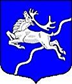 Муниципальный Советвнутригородского муниципального образования Санкт-Петербургамуниципальный округСеверныйМуниципальный Советвнутригородского муниципального образования Санкт-Петербургамуниципальный округСеверныйМуниципальный Советвнутригородского муниципального образования Санкт-Петербургамуниципальный округСеверныйМуниципальный Советвнутригородского муниципального образования Санкт-Петербургамуниципальный округСеверныйпятый созывпятый созывпятый созывпятый созывРЕШЕНИЕРЕШЕНИЕРЕШЕНИЕРЕШЕНИЕПротокол № 020Протокол № 020Протокол № 020Протокол № 020О внесении изменений в решение Муниципального Советаот 04.12.2017 № 080-010-5-2017О внесении изменений в решение Муниципального Советаот 04.12.2017 № 080-010-5-2017О внесении изменений в решение Муниципального Советаот 04.12.2017 № 080-010-5-2017О внесении изменений в решение Муниципального Советаот 04.12.2017 № 080-010-5-2017«03» декабря 2018г.                                                                                                №130-020-5-2018«03» декабря 2018г.                                                                                                №130-020-5-2018«03» декабря 2018г.                                                                                                №130-020-5-2018«03» декабря 2018г.                                                                                                №130-020-5-2018В соответствии со статьями 169, 184,184.1 Бюджетного кодекса Российской Федерации, Федеральным законом от 06.10.2003 № 131-ФЗ «Об общих принципах организации местного самоуправления в Российской Федерации», Законом Санкт-Петербурга от 23.09.2009 № 420-79 «Об организации местного самоуправления в Санкт-Петербурге» руководствуясь Уставом внутригородского муниципального образования Санкт-Петербурга муниципальный округ Северный, положением «О бюджетном процессе во внутригородском муниципальном образовании Санкт-Петербурга муниципальный округ Северный», рассмотрев постановление Местной администрации от 26.11.2018 №127-МА-2018 «О проекте решения Муниципального Совета «О внесении изменений в решение Муниципального Совета от 04.12.2017 № 080-010-5-2017» Муниципальный СоветРЕШИЛ:Внести в решение Муниципального Совета от 04.12.2017 № 080-010-5-2017 «О бюджете внутригородского муниципального образования Санкт-Петербурга муниципальный округ Северный на 2018 год (в целом)» следующие изменения: Изложить пункт 1.1. решения в следующей редакции:«1.1.По доходам в сумме 100807,5 тыс. руб.,в том числе:субвенции на исполнение органами местного самоуправления отдельных государственных полномочий Санкт-Петербурга по организации и осуществлению деятельности по опеке и попечительству, назначению и выплате денежных средств на содержание детей, находящихся под опекой или попечительством, и детей, переданных на воспитание в приемные семьи, по выплате вознаграждения приемным родителям в сумме 19082,2 тыс. руб.;субвенции на исполнение органами местного самоуправления отдельного государственного полномочия Санкт-Петербурга по определению должностных лиц местного самоуправления, уполномоченных составлять протоколы об административных правонарушениях, и составлению протоколов об административных правонарушениях в сумме 6,9 тыс. руб.;»;Изложить пункт 1.2. решения в следующей редакции«1.2.По расходам местного бюджета в сумме 100807,5 тыс. руб.»;Изложить пункт 7 решения в следующей редакции:«7.Утвердить общий объем бюджетных ассигнований, направленных на исполнение публичных нормативных обязательств на 2018 год в сумме 12743,1 тыс. руб.»Изложить приложение 1 к решению «Доходы бюджета внутригородского муниципального образования Санкт-Петербурга муниципальный округ Северный на год 2018 год» к решению в редакции согласно приложению 1 к настоящему решению.Изложить приложение 2 к решению «Ведомственную структуру расходов бюджета внутригородского муниципального образования Санкт-Петербурга муниципальный округ Северный на 2018 год» к решению в редакции согласно приложению 2 к настоящему решению.Изложить приложение 3 к решению «Распределение бюджетных ассигнований бюджета внутригородского муниципального образования по разделам, подразделам, целевым статьям, группам и подгруппам видов расходов классификации расходов бюджета на 2018 год» к решению согласно приложению 3 к настоящему решению.Изложить приложение 4 к решению «Источники финансирования дефицита бюджета внутригородского муниципального образования Санкт-Петербурга муниципальный округ Северный на 2018 год» к решению согласно приложению 4 к настоящему решению.Настоящее решение вступает в силу после его официального опубликования.Контроль за исполнением настоящего решения возложить на И.о.Главы муниципального образования, исполняющего полномочия председателя Муниципального Совета, и И.о.Главы Местной администрации.В соответствии со статьями 169, 184,184.1 Бюджетного кодекса Российской Федерации, Федеральным законом от 06.10.2003 № 131-ФЗ «Об общих принципах организации местного самоуправления в Российской Федерации», Законом Санкт-Петербурга от 23.09.2009 № 420-79 «Об организации местного самоуправления в Санкт-Петербурге» руководствуясь Уставом внутригородского муниципального образования Санкт-Петербурга муниципальный округ Северный, положением «О бюджетном процессе во внутригородском муниципальном образовании Санкт-Петербурга муниципальный округ Северный», рассмотрев постановление Местной администрации от 26.11.2018 №127-МА-2018 «О проекте решения Муниципального Совета «О внесении изменений в решение Муниципального Совета от 04.12.2017 № 080-010-5-2017» Муниципальный СоветРЕШИЛ:Внести в решение Муниципального Совета от 04.12.2017 № 080-010-5-2017 «О бюджете внутригородского муниципального образования Санкт-Петербурга муниципальный округ Северный на 2018 год (в целом)» следующие изменения: Изложить пункт 1.1. решения в следующей редакции:«1.1.По доходам в сумме 100807,5 тыс. руб.,в том числе:субвенции на исполнение органами местного самоуправления отдельных государственных полномочий Санкт-Петербурга по организации и осуществлению деятельности по опеке и попечительству, назначению и выплате денежных средств на содержание детей, находящихся под опекой или попечительством, и детей, переданных на воспитание в приемные семьи, по выплате вознаграждения приемным родителям в сумме 19082,2 тыс. руб.;субвенции на исполнение органами местного самоуправления отдельного государственного полномочия Санкт-Петербурга по определению должностных лиц местного самоуправления, уполномоченных составлять протоколы об административных правонарушениях, и составлению протоколов об административных правонарушениях в сумме 6,9 тыс. руб.;»;Изложить пункт 1.2. решения в следующей редакции«1.2.По расходам местного бюджета в сумме 100807,5 тыс. руб.»;Изложить пункт 7 решения в следующей редакции:«7.Утвердить общий объем бюджетных ассигнований, направленных на исполнение публичных нормативных обязательств на 2018 год в сумме 12743,1 тыс. руб.»Изложить приложение 1 к решению «Доходы бюджета внутригородского муниципального образования Санкт-Петербурга муниципальный округ Северный на год 2018 год» к решению в редакции согласно приложению 1 к настоящему решению.Изложить приложение 2 к решению «Ведомственную структуру расходов бюджета внутригородского муниципального образования Санкт-Петербурга муниципальный округ Северный на 2018 год» к решению в редакции согласно приложению 2 к настоящему решению.Изложить приложение 3 к решению «Распределение бюджетных ассигнований бюджета внутригородского муниципального образования по разделам, подразделам, целевым статьям, группам и подгруппам видов расходов классификации расходов бюджета на 2018 год» к решению согласно приложению 3 к настоящему решению.Изложить приложение 4 к решению «Источники финансирования дефицита бюджета внутригородского муниципального образования Санкт-Петербурга муниципальный округ Северный на 2018 год» к решению согласно приложению 4 к настоящему решению.Настоящее решение вступает в силу после его официального опубликования.Контроль за исполнением настоящего решения возложить на И.о.Главы муниципального образования, исполняющего полномочия председателя Муниципального Совета, и И.о.Главы Местной администрации.В соответствии со статьями 169, 184,184.1 Бюджетного кодекса Российской Федерации, Федеральным законом от 06.10.2003 № 131-ФЗ «Об общих принципах организации местного самоуправления в Российской Федерации», Законом Санкт-Петербурга от 23.09.2009 № 420-79 «Об организации местного самоуправления в Санкт-Петербурге» руководствуясь Уставом внутригородского муниципального образования Санкт-Петербурга муниципальный округ Северный, положением «О бюджетном процессе во внутригородском муниципальном образовании Санкт-Петербурга муниципальный округ Северный», рассмотрев постановление Местной администрации от 26.11.2018 №127-МА-2018 «О проекте решения Муниципального Совета «О внесении изменений в решение Муниципального Совета от 04.12.2017 № 080-010-5-2017» Муниципальный СоветРЕШИЛ:Внести в решение Муниципального Совета от 04.12.2017 № 080-010-5-2017 «О бюджете внутригородского муниципального образования Санкт-Петербурга муниципальный округ Северный на 2018 год (в целом)» следующие изменения: Изложить пункт 1.1. решения в следующей редакции:«1.1.По доходам в сумме 100807,5 тыс. руб.,в том числе:субвенции на исполнение органами местного самоуправления отдельных государственных полномочий Санкт-Петербурга по организации и осуществлению деятельности по опеке и попечительству, назначению и выплате денежных средств на содержание детей, находящихся под опекой или попечительством, и детей, переданных на воспитание в приемные семьи, по выплате вознаграждения приемным родителям в сумме 19082,2 тыс. руб.;субвенции на исполнение органами местного самоуправления отдельного государственного полномочия Санкт-Петербурга по определению должностных лиц местного самоуправления, уполномоченных составлять протоколы об административных правонарушениях, и составлению протоколов об административных правонарушениях в сумме 6,9 тыс. руб.;»;Изложить пункт 1.2. решения в следующей редакции«1.2.По расходам местного бюджета в сумме 100807,5 тыс. руб.»;Изложить пункт 7 решения в следующей редакции:«7.Утвердить общий объем бюджетных ассигнований, направленных на исполнение публичных нормативных обязательств на 2018 год в сумме 12743,1 тыс. руб.»Изложить приложение 1 к решению «Доходы бюджета внутригородского муниципального образования Санкт-Петербурга муниципальный округ Северный на год 2018 год» к решению в редакции согласно приложению 1 к настоящему решению.Изложить приложение 2 к решению «Ведомственную структуру расходов бюджета внутригородского муниципального образования Санкт-Петербурга муниципальный округ Северный на 2018 год» к решению в редакции согласно приложению 2 к настоящему решению.Изложить приложение 3 к решению «Распределение бюджетных ассигнований бюджета внутригородского муниципального образования по разделам, подразделам, целевым статьям, группам и подгруппам видов расходов классификации расходов бюджета на 2018 год» к решению согласно приложению 3 к настоящему решению.Изложить приложение 4 к решению «Источники финансирования дефицита бюджета внутригородского муниципального образования Санкт-Петербурга муниципальный округ Северный на 2018 год» к решению согласно приложению 4 к настоящему решению.Настоящее решение вступает в силу после его официального опубликования.Контроль за исполнением настоящего решения возложить на И.о.Главы муниципального образования, исполняющего полномочия председателя Муниципального Совета, и И.о.Главы Местной администрации.В соответствии со статьями 169, 184,184.1 Бюджетного кодекса Российской Федерации, Федеральным законом от 06.10.2003 № 131-ФЗ «Об общих принципах организации местного самоуправления в Российской Федерации», Законом Санкт-Петербурга от 23.09.2009 № 420-79 «Об организации местного самоуправления в Санкт-Петербурге» руководствуясь Уставом внутригородского муниципального образования Санкт-Петербурга муниципальный округ Северный, положением «О бюджетном процессе во внутригородском муниципальном образовании Санкт-Петербурга муниципальный округ Северный», рассмотрев постановление Местной администрации от 26.11.2018 №127-МА-2018 «О проекте решения Муниципального Совета «О внесении изменений в решение Муниципального Совета от 04.12.2017 № 080-010-5-2017» Муниципальный СоветРЕШИЛ:Внести в решение Муниципального Совета от 04.12.2017 № 080-010-5-2017 «О бюджете внутригородского муниципального образования Санкт-Петербурга муниципальный округ Северный на 2018 год (в целом)» следующие изменения: Изложить пункт 1.1. решения в следующей редакции:«1.1.По доходам в сумме 100807,5 тыс. руб.,в том числе:субвенции на исполнение органами местного самоуправления отдельных государственных полномочий Санкт-Петербурга по организации и осуществлению деятельности по опеке и попечительству, назначению и выплате денежных средств на содержание детей, находящихся под опекой или попечительством, и детей, переданных на воспитание в приемные семьи, по выплате вознаграждения приемным родителям в сумме 19082,2 тыс. руб.;субвенции на исполнение органами местного самоуправления отдельного государственного полномочия Санкт-Петербурга по определению должностных лиц местного самоуправления, уполномоченных составлять протоколы об административных правонарушениях, и составлению протоколов об административных правонарушениях в сумме 6,9 тыс. руб.;»;Изложить пункт 1.2. решения в следующей редакции«1.2.По расходам местного бюджета в сумме 100807,5 тыс. руб.»;Изложить пункт 7 решения в следующей редакции:«7.Утвердить общий объем бюджетных ассигнований, направленных на исполнение публичных нормативных обязательств на 2018 год в сумме 12743,1 тыс. руб.»Изложить приложение 1 к решению «Доходы бюджета внутригородского муниципального образования Санкт-Петербурга муниципальный округ Северный на год 2018 год» к решению в редакции согласно приложению 1 к настоящему решению.Изложить приложение 2 к решению «Ведомственную структуру расходов бюджета внутригородского муниципального образования Санкт-Петербурга муниципальный округ Северный на 2018 год» к решению в редакции согласно приложению 2 к настоящему решению.Изложить приложение 3 к решению «Распределение бюджетных ассигнований бюджета внутригородского муниципального образования по разделам, подразделам, целевым статьям, группам и подгруппам видов расходов классификации расходов бюджета на 2018 год» к решению согласно приложению 3 к настоящему решению.Изложить приложение 4 к решению «Источники финансирования дефицита бюджета внутригородского муниципального образования Санкт-Петербурга муниципальный округ Северный на 2018 год» к решению согласно приложению 4 к настоящему решению.Настоящее решение вступает в силу после его официального опубликования.Контроль за исполнением настоящего решения возложить на И.о.Главы муниципального образования, исполняющего полномочия председателя Муниципального Совета, и И.о.Главы Местной администрации.И.о. Главы муниципального образования, исполняющий полномочия председателя Муниципального Совета                                             Т.Ф.АнуфриеваТ.Ф.Ануфриева№ п/пКОД СТАТЬИИСТОЧНИКИ ДОХОДОВСуммаI.000 1 00 00000 00 0000 000 НАЛОГОВЫЕ И НЕНАЛОГОВЫЕ ДОХОДЫ81718,41.000 1 05 00000 00 0000 000НАЛОГИ НА СОВОКУПНЫЙ ДОХОД80125,61.1.000 1 05 01000 00 0000 110Налог, взимаемый в связи с применением упрощенной системы налогообложения66991,11.1.1.000 1 05 01010 01 0000 110Налог, взимаемый с налогоплательщиков, выбравших в качестве объекта налогообложения доходы45719,91.1.1.1.182 1 05 01011 01 0000 110Налог, взимаемый с налогоплательщиков, выбравших в качестве объекта налогообложения доходы 45718,91.1.1.2.182 1 05 01012 01 0000 110Налог, взимаемый с налогоплательщиков, выбравших в качестве объекта налогообложения доходы (за налоговые периоды, истекшие до 1 января 2011 года)1,01.1.2.000 1 05 01020 01 0000 110Налог, взимаемый с налогоплательщиков, выбравших в качестве объекта налогообложения доходы, уменьшенные на величину расходов21266,21.1.2.1.182 1 05 01021 01 0000 110Налог, взимаемый с налогоплательщиков, выбравших в качестве объекта налогообложения доходы, уменьшенные на величину расходов(в том числе минимальный налог,зачисляемый в бюджеты субъектов Российской Федерации)21261,21.1.2.2.182 1 05 01022 01 0000 110Налог, взимаемый с налогоплательщиков, выбравших в качестве объекта налогообложения доходы, уменьшенные на величину расходов (за налоговые периоды, истекшие до 1 января 2011 года) 5,01.1.3.182 1 05 01050 01 0000 110Минимальный налог, зачисляемый в бюджеты субъектов Российской Федерации (за налоговые периоды, истекшие до 1 января 2016 года)5,01.2.000 1 05 02000 02 0000 110Единый налог на вмененный доход для отдельных видов деятельности  11974,81.2.1.182 1 05 02010 02 0000 110Единый налог на вмененный доход для отдельных видов деятельности11967,11.2.2.182 1 05 02020 02 0000 110Единый налог на вмененный доход для отдельных видов деятельности (за налоговые периоды, истекшие до 1 января 2011 года)7,71.3.000 1 05 04000 02 0000 110Налог, взимаемый в связи с применением патентной системы налогообложения1159,71.3.1.182 1 05 04030 02 0000 110Налог, взимаемый в связи с применением патентной системы налогообложения, зачисляемый в бюджеты городов федерального значения 1159,72.000 1 09 00000 00 0000 000ЗАДОЛЖЕННОСТЬ И ПЕРЕРАСЧЕТЫ ПО ОТМЕНЕННЫМ НАЛОГАМ, СБОРАМ И ИНЫМ ОБЯЗАТЕЛЬНЫМ ПЛАТЕЖАМ0,02.1.182 1 09 04040 01 0000 110Налог с имущества, переходящего в порядке наследования или дарения 0,03.000 1 13 00000 00 0000 000ДОХОДЫ ОТ ОКАЗАНИЯ ПЛАТНЫХ УСЛУГ (РАБОТ) И КОМПЕНСАЦИИ ЗАТРАТ ГОСУДАРСТВА26,53.1.867  1 13 02993 03 0100 130Средства, составляющие восстановительную стоимость зеленых насаждений общего пользования местного значения и подлежащие зачислению в бюджеты внутригородских муниципальных образований Санкт-Петербурга в соответствии с законодательством Санкт-Петербурга26,53.2.923 1 13 02993 03 0200 130Другие виды прочих доходов от компенсации затрат бюджетов внутригородских муниципальных образований  Санкт-Петербурга0,04.000 1 16 00000 00 0000 000ШТРАФЫ, САНКЦИИ, ВОЗМЕЩЕНИЕ УЩЕРБА1235,04.1.182 1 16 06000 01 0000 140Денежные взыскания (штрафы) за нарушение  законодательства о применении контрольно-кассовой техники при осуществлении наличных денежных расчетов и (или) расчетов с использованием платежных карт180,04.2.000 1 16 33000 00 0000 000Денежные взыскания (штрафы) за нарушение законодательства  Российской Федерации о контрактной системе в сфере закупок товаров, работ, услуг для обеспечения государственных и муниципальных нужд0,04.2.1.923 1 16 33030 03 0000 140Денежные взыскания (штрафы) за нарушение законодательства  Российской Федерации о контрактной системе в сфере закупок товаров, работ, услуг для обеспечения государственных и муниципальных нужд для нужд внутригородских муниципальных образований городов федерального значения0,04.3.000 1 16 90030 03 0000 140Прочие поступления от денежных взысканий (штрафов)  и иных сумм в возмещение ущерба, зачисляемые в бюджеты  внутригородских муниципальных образований  городов федерального значения 1055,04.3.1.000 1 16 90030 03 0100 140Штрафы за административные правонарушения в области  благоустройства, предусмотренные  главой 4 Закона Санкт-Петербурга «Об административных правонарушениях  в Санкт-Петербурге», за исключением статьи 37-2 указанного Закона Санкт-Петербурга1040,04.3.1.1.806 1 16 90030 03 0100 140Штрафы за административные правонарушения в области  благоустройства, предусмотренные  главой 4 Закона Санкт-Петербурга «Об административных правонарушениях  в Санкт-Петербурге», за исключением статьи 37-2 указанного Закона Санкт-Петербурга600,04.3.1.2.807 1 16 90030 03 0100 140Штрафы за административные правонарушения в области  благоустройства, предусмотренные  главой 4 Закона Санкт-Петербурга «Об административных правонарушениях в Санкт-Петербурге», за исключением статьи 37-2 указанного Закона Санкт-Петербурга400,04.3.1.3.849 1 16 90030 03 0100 140Штрафы за административные правонарушения в области  благоустройства, предусмотренные  главой 4 Закона Санкт-Петербурга «Об административных правонарушениях в  Санкт-Петербурге», за исключением статьи 37-2 указанного Закона Санкт-Петербурга40,04.3.2.849 1 16 90030 03 0200 140Штрафы за административные правонарушения в области предпринимательской деятельности, предусмотренные статьей 44 Закона Санкт-Петербурга «Об административных правонарушениях в Санкт-Петербурге» 15,04.3.3.923 1 16 90030 03 0400 140Денежные средства от уплаты поставщиком (подрядчиком, исполнителем) неустойки (штрафа, пени) за неисполнение или ненадлежащее исполнение им условий гражданско-правовой сделки0,05.000 1 17 00000 00 0000 000ПРОЧИЕ НЕНАЛОГОВЫЕ ДОХОДЫ 331,35.1.923 1 17 01030 03 0000 180Невыясненные поступления, зачисляемые в бюджеты внутригородских муниципальных образований городов федерального значения 0,05.2.000 1 17 05000 00 0000 180Прочие неналоговые доходы331,35.2.1.923 1 17 05030 03 0000 180Прочие неналоговые доходы бюджетов внутригородских муниципальных образований городов федерального значения 331,3II.000 2 00 00000 00 0000 000БЕЗВОЗМЕЗДНЫЕ ПОСТУПЛЕНИЯ19089,11.000  2 02 00000 00 0000 000Безвозмездные поступления от других бюджетов бюджетной системы Российской Федерации19089,11.1.000 2 02 30000 00 0000 151Субвенции бюджетам бюджетной системы Российской Федерации19089,11.1.1.923 2 02 30024 03 0000 151Субвенции бюджетам внутригородских муниципальных образований городов федерального значения  на выполнение передаваемых полномочий субъектов Российской Федерации2601,41.1.1.1923 2 02 30024 03 0100 151Субвенции бюджетам внутригородских муниципальных образований Санкт-Петербурга  на выполнение отдельных государственных полномочий Санкт-Петербурга по организации  и осуществлению деятельности по опеке и попечительству2594,51.1.1.2923 2 02 30024 03 0200 151Субвенции бюджетам внутригородских  муниципальных образований Санкт-Петербурга на выполнение отдельного государственного полномочия Санкт-Петербурга по определению должностных лиц, уполномоченных  составлять протоколы об административных правонарушениях, и составлению протоколов об административных правонарушениях     6,91.1.2.923 2 02 30027 03 0000 151Субвенции бюджетам  внутригородских муниципальных образований городов федерального значения  на содержание ребенка в семье опекуна и приемной семье, а также вознаграждение, причитающееся приемному родителю16487,71.1.2.1.923 2 02 30027 03 0100 151Субвенции бюджетам внутригородских муниципальных образований  Санкт-Петербурга на содержание ребенка в семье опекуна и приемной семье   11688,11.1.2.2.923 2 02 030027 03 0200 151Субвенции бюджетам внутригородских муниципальных образований  Санкт-Петербурга на вознаграждение, причитающееся приемному родителю 4799,62.1.923 2 07 03010 03 0000 180Поступления от денежных пожертвований, предоставляемых физическими лицами получателям средств бюджетов внутригородских муниципальных образований городов федерального значения 0,03.000  2 08 00000 00 0000 180Перечисления для осуществления возврата (зачета) излишне уплаченных или излишне взысканных сумм налогов, сборов и иных платежей, а также сумм процентов за несвоевременное осуществление такого возврата и процентов, начисленных на излишне взысканные суммы0,03.1.923 2 08 03000 03 0000 180Перечисления из бюджетов внутригородских муниципальных образований городов федерального значения  (в бюджеты внутригородских муниципальных образований городов федерального значения) для осуществления возврата (зачета) излишне уплаченных или излишне взысканных сумм налогов, сборов и иных платежей, а также сумм процентов за несвоевременное  осуществление такого возврата и процентов, начисленных на излишне взысканные суммы0,04.000 2 19 00000 00 0000 000Возврат остатков субсидий, субвенций и иных межбюджетных трансфертов, имеющих целевое назначение, прошлых лет0,04.1.923 2 19 60010 03 0000 151Возврат прочих остатков субсидий, субвенций и иных межбюджетных трансфертов, имеющих целевое назначение, прошлых лет из бюджетов внутригородских муниципальных образований городов федерального значения  0,0ИТОГО ДОХОДОВ100807,5№ п/пНАИМЕНОВАНИЕ СТАТЕЙГРБС кодКод раздела и подразделаКод целевой статьиКод вида расходовСуммаI.ГЛАВНЫЙ РАСПОРЯДИТЕЛЬ СРЕДСТВ МЕСТНОГО БЮДЖЕТА – 9703560,6I.ПРЕДСТАВИТЕЛЬНЫЙ ОРГАН (МУНИЦИПАЛЬНЫЙ СОВЕТ) ВНУТРИГОРОДСКОГО МУНИЦИПАЛЬНОГО ОБРАЗОВАНИЯ САНКТ-ПЕТЕРБУРГА МУНИЦИПАЛЬНЫЙ ОКРУГ СЕВЕРНЫЙ 9703560,61.ОБЩЕГОСУДАРСТВЕННЫЕ ВОПРОСЫ97001003560,61.1.ФУНКЦИОНИРОВАНИЕ ВЫСШЕГО ДОЛЖНОСТНОГО ЛИЦА СУБЪЕКТА РОССИЙСКОЙ ФЕДЕРАЦИИ И МУНИЦИПАЛЬНОГО ОБРАЗОВАНИЯ97001021223,51.1.1.Расходы на содержание Главы муниципального образования970010200201000111223,51.1.1.1.Расходы на выплаты персоналу в целях обеспечения выполнения функций государственными (муниципальными) органами, казенными учреждениями, органами управления государственными внебюджетными фондами970010200201000111001223,51.1.1.1.1.Расходы на выплаты персоналу муниципальных органов970010200201000111201223,51.2.ФУНКЦИОНИРОВАНИЕ ЗАКОНОДАТЕЛЬНЫХ (ПРЕДСТАВИТЕЛЬНЫХ) ОРГАНОВ ГОСУДАРСТВЕННОЙ ВЛАСТИ И ПРЕДСТАВИТЕЛЬНЫХ ОРГАНОВ МУНИЦИПАЛЬНЫХ  ОБРАЗОВАНИЙ97001032203,11.2.1.Расходы на содержание центрального аппарата Муниципального Совета 970010300202000212062,71.2.1.1.Расходы на выплаты персоналу в целях обеспечения выполнения функций государственными (муниципальными) органами, казенными учреждениями, органами управления государственными внебюджетными фондами970010300202000211002037,11.2.1.1.1.Расходы на выплаты персоналу муниципальных органов970010300202000211202037,11.2.1.1.2.Расходы на выплаты персоналу в целях обеспечения выполнения функций государственными (муниципальными) органами, казенными учреждениями, органами управления государственными внебюджетными фондами9700103002020002120023,61.2.1.1.2.1Расходы на выплаты персоналу муниципальных органов9700103002020002124023,61.3.1.1.Иные бюджетные ассигнования970010300202000218002,01.3.1.1.1.Уплата  налогов, сборов и иных платежей970010300202000218502,01.2.2.Расходы по компенсации  депутатам муниципального совета,  осуществляющим свои полномочия на непостоянной основе, расходов в связи с осуществлением ими своих мандатов97001030020400023140,41.2.3.1.Расходы на выплаты персоналу в целях обеспечения выполнения функций государственными (муниципальными) органами, казенными учреждениями, органами управления государственными внебюджетными фондами97001030020400023100140,41.2.3.1.1.Расходы на выплаты персоналу муниципальных органов97001030020400023120140,41.3.ДРУГИЕ ОБЩЕГОСУДАРСТВЕННЫЕ ВОПРОСЫ9700113134,01.3.1.Уплата членских взносов на осуществление деятельности Совета муниципальных образований Санкт-Петербурга и содержание его органов97001130920100441134,01.3.1.1.Иные бюджетные ассигнования97001130920100441800134,01.3.1.1.1.Уплата  налогов, сборов и иных платежей97001130920100441850134,0II.ГЛАВНЫЙ  РАСПОРЯДИТЕЛЬ СРЕДСТВ МЕСТНОГО БЮДЖЕТА- МЕСТНАЯ АДМИНИСТРАЦИЯ ВНУТРИГОРОДСКОГО МУНИЦИПАЛЬНОГО ОБРАЗОВАНИЯ САНКТ-ПЕТЕРБУРГА МУНИЦИПАЛЬНЫЙ ОКРУГ СЕВЕРНЫЙ92397246,91.ОБЩЕГОСУДАРСТВЕННЫЕ ВОПРОСЫ923010021677,51.1.ФУНКЦИОНИРОВАНИЕ ПРАВИТЕЛЬСТВА РОССИЙСКОЙ ФЕДЕРАЦИИ, ВЫСШИХ ИСПОЛНИТЕЛЬНЫХ ОРГАНОВ ГОСУДАРСТВЕННОЙ ВЛАСТИ СУБЪЕКТОВ РОССИЙСКОЙ ФЕДЕРАЦИИ, МЕСТНЫХ АДМИНИСТРАЦИЙ  923010419517,31.1.1.Расходы на содержание главы Местной Администрации923010400205000311223,51.1.1.1.1.Расходы на выплаты персоналу муниципальных органов923010400205000311201223,51.1.2.Расходы на содержание и обеспечение деятельности местной администрации по решению вопросов местного значения9230104002060003215692,41.1.2.1.Расходы на выплаты персоналу в целях обеспечения выполнения функций государственными (муниципальными) органами, казенными учреждениями, органами управления государственными внебюджетными фондами9230104002060003210013299,41.1.2.1.1.Расходы на выплаты персоналу муниципальных органов9230104002060003212013299,41.1.2.2.Закупка товаров, работ и услуг для государственных (муниципальных)  нужд923010400206000322002356,21.1.2.2.1.Иные закупки товаров, работ и услуг для обеспечения муниципальных нужд923010400206000322402356,21.1.2.2.Иные бюджетные ассигнования9230104002060003280036,81.1.2.2.1.Уплата  налогов, сборов и иных платежей9230104002060003285036,81.1.3.Расходы на исполнение государственного полномочия Санкт-Петербурга по составлению протоколов об административных правонарушениях за счет субвенций из бюджета Санкт-Петербурга923010409200G01006,91.1.3.1.Закупка товаров, работ и услуг для государственных (муниципальных) нужд923010409200G01002006,91.1.3.1.1.Иные закупки товаров, работ и услуг для обеспечения муниципальных нужд923010409200G01002406,91.1.4.Расходы на исполнение государственного полномочия Санкт-Петербурга по организации и осуществлению деятельности по опеке и попечительству за счет субвенций из бюджета Санкт-Петербурга923010400200G08502594,51.1.4.1.Расходы на выплаты персоналу в целях обеспечения выполнения функций государственными (муниципальными) органами, казенными учреждениями, органами управления государственными внебюджетными фондами923010400200G08501002405,21.1.4.1.1.Расходы на выплаты персоналу муниципальных органов923010400200G08501202405,21.1.4.2.Закупка товаров, работ и услуг для государственных (муниципальных) нужд923010400200G0850200189,31.1.4.2.1.Иные закупки товаров, работ и услуг для обеспечения муниципальных нужд923010400200G0850240189,31.2.РЕЗЕРВНЫЕ ФОНДЫ923011180,01.2.1.Резервный фонд Местной Администрации 9230111070000006180,01.2.1.1.Иные бюджетные ассигнования9230111070000006180080,01.2.1.1.1.Резервные средства9230111070000006187080,01.3.ДРУГИЕ ОБЩЕГОСУДАРСТВЕННЫЕ  ВОПРОСЫ92301132080,21.3.1.Ведомственная целевая программа "Содержание муниципальной информационной службы"92301133300000072534,61.3.1.1.Закупка товаров, работ и услуг для государственных (муниципальных) нужд92301133300000072200534,61.3.1.1.1.Иные закупки товаров, работ и услуг для обеспечения муниципальных нужд 92301133300000072240534,61.3.1.Ведомственная целевая программа «Формирование архивных фондов органов местного самоуправления»92301137950800071500,01.3.1.1.Закупка товаров, работ и услуг для государственных (муниципальных) нужд92301137950800071200500,01.3.1.1.1.Иные закупки товаров, работ и услуг для обеспечения муниципальных нужд 92301137950800071240500,01.3.2.Расходы на выполнение работ по осуществлению закупок товаров, работ, услуг для обеспечения муниципальных нужд 92301130920200461200,01.3.2.1.Закупка товаров, работ и услуг для государственных (муниципальных) нужд92301130920200461200200,01.3.2.1.1.Иные закупки товаров, работ и услуг для обеспечения муниципальных нужд 92301130920200461240200,01.3.3.Ведомственная целевая  программа «Участие в деятельности по профилактике правонарушений» 92301137951000511298,01.3.3.1.Закупка товаров, работ и услуг для государственных (муниципальных) нужд92301137951000511200298,01.3.3.1.1.Иные закупки товаров, работ и услуг для обеспечения муниципальных нужд 92301137951000511240298,01.3.4.Муниципальная программа «Участие в профилактике терроризма и экстремизма» 92301137951100521167,01.3.4.1.Закупка товаров, работ и услуг для государственных (муниципальных) нужд92301137951100521200167,01.3.4.1.1.Иные закупки товаров, работ и услуг для обеспечения муниципальных нужд 92301137951100521240167,01.3.5.Ведомственная целевая программа «Охрана здоровья граждан от воздействия окружающего табачного дыма и последствий потребления табака»9230113795120054164,41.3.5.1.Закупка товаров, работ и услуг для государственных (муниципальных) нужд9230113795120054120064,41.3.5.1.1.Иные закупки товаров, работ и услуг для обеспечения муниципальных нужд 9230113795120054124064,41.3.6.Ведомственная целевая  программа «Участие в формах, установленных законодательством Санкт-Петербурга в мероприятиях по профилактике незаконного потребления наркотических и психотропных веществ, новых потенциально опасных психоактивных веществ, наркомании в Санкт-Петербурге»9230113795130053164,31.3.6.1.Закупка товаров, работ и услуг для государственных (муниципальных) нужд9230113795130053120064,31.3.6.1.1.Иные закупки товаров, работ и услуг для обеспечения муниципальных нужд 9230113795130053124064,31.3.7.Ведомственная целевая  программа «Реализация мер по профилактике дорожно-транспортного травматизма» 9230113795140049198,91.3.7.1.Закупка товаров, работ и услуг для государственных (муниципальных) нужд9230113795140049120098,91.3.7.1.1.Иные закупки товаров, работ и услуг для обеспечения муниципальных нужд9230113795140049124098,91.3.8.Ведомственная целевая программа «Организация информирования, консультирования и содействия жителям  по вопросам создания ТСЖ»9230113795200007270,01.3.8.1.Закупка товаров, работ и услуг для государственных (муниципальных) нужд9230113795200007220070,01.3.8.1.Иные закупки товаров, работ и услуг для обеспечения муниципальных нужд9230113795200007224070,01.3.9.Ведомственная целевая  программа «Защита прав потребителей»9230113795220007364,01.3.9.1.Закупка товаров, работ и услуг для государственных (муниципальных) нужд9230113795220007320064,01.3.9.1.1.Иные закупки товаров, работ и услуг для обеспечения муниципальных нужд9230113795220007324064,01.3.10.Ведомственная целевая программа «Участие в создании условий для реализации мер, направленных на укрепление межнационального и межконфессионального согласия, сохранение и развитие языков и культуры народов Российской Федерации, проживающих на территории муниципального образования, социальную культурную адаптацию мигрантов, профилактику межнациональных (межэтнических) конфликтов»9230113795240052219,01.3.10.1.Закупка товаров, работ и услуг для государственных (муниципальных) нужд9230113795240052220019,01.3.10.1.1.Иные закупки товаров, работ и услуг для обеспечения муниципальных нужд0113795240052224019,02.НАЦИОНАЛЬНАЯ БЕЗОПАСНОСТЬ И ПРАВООХРАНИТЕЛЬНАЯ ДЕЯТЕЛЬНОСТЬ9230300592,82.1.ЗАЩИТА НАСЕЛЕНИЯ И ТЕРРИТОРИИ ОТ  ЧРЕЗВЫЧАЙНЫХ СИТУАЦИЙ ПРИРОДНОГО И ТЕХНОГЕННОГО ХАРАКТЕРА, ГРАЖДАНСКАЯ ОБОРОНА9230309592,82.1.1.Ведомственная целевая программа «Организация в установленном порядке сбора и обмена информацией в области защиты населения и территории от чрезвычайных ситуаций,  а также содействие  в информировании об угрозе возникновения или о возникновении чрезвычайной ситуации, и  подготовка неработающего населения муниципального образования способам защиты и действиям в чрезвычайных ситуациях , а также способам защиты от опасностей, возникающих при ведении военных действий или вследствие этих действий» 92303097950900081592,82.1.1.1.Закупка товаров, работ и услуг для государственных (муниципальных) нужд92303097950900081200592,82.1.1.1.1.Иные закупки товаров, работ и услуг для обеспечения муниципальных  нужд 92303097950900081240592,83.НАЦИОНАЛЬНАЯ ЭКОНОМИКА9230400168,73.1.ОБЩЕЭКОНОМИЧЕСКИЕ ВОПРОСЫ9230401116,73.1.1.Ведомственная целевая программа «Участие в организации и финансировании временного трудоустройства несовершеннолетних в возрасте от 14 до 18 лет в свободное от учебы время» 92304017952500101116,73.1.1.1.Иные бюджетные ассигнования92304017952500101800116,73.1.1.1.1. Субсидии юридическим лицам (кроме некоммерческих организаций), индивидуальным предпринимателям, физическим лицам - производителям товаров, работ, услуг92304017952500101810116,73.2.ДРУГИЕ ВОПРОСЫ В ОБЛАСТИ НАЦИОНАЛЬНОЙ ЭКОНОМИКИ923041252,03.2.1.Муниципальная программа «Развитие малого бизнеса» 9230412795210012152,03.2.1.1.Закупка товаров, работ и услуг для государственных (муниципальных) нужд9230412795210012120052,03.2.1.1.1.Иные закупки товаров, работ и услуг для обеспечения муниципальных нужд9230412795210012124052,04.ЖИЛИЩНО-КОММУНАЛЬНОЕ ХОЗЯЙСТВО923050046573,14.1.БЛАГОУСТРОЙСТВО923050346573,14.1.1.Ведомственная целевая программа «Благоустройство  придомовых территорий и дворовых территорий в границах внутригородского муниципального образования Санкт-Петербурга муниципальный округ Северный»923050379501001316791,14.1.1.1.Закупка товаров, работ и услуг для государственных (муниципальных) нужд923050379501001312006791,14.1.1.1.1.Иные закупки товаров, работ и услуг для обеспечения муниципальных нужд923050379501001312406791,14.1.2.Ведомственная целевая программа «Установка и содержание малых архитектурных форм на территории в границах внутригородского муниципального образования Санкт-Петербурга муниципальный округ Северный» 92305037950200134449,14.1.2.1.Закупка товаров, работ и услуг для государственных (муниципальных) нужд92305037950200134200449,14.1.2.1.1.Иные закупки товаров, работ и услуг для обеспечения муниципальных нужд92305037950200134240449,14.1.3.Ведомственная целевая программа «Озеленение территории в границах внутригородского муниципального образования Санкт-Петербурга муниципальный округ Северный»923050379503001511796,84.1.3.1.Закупка товаров, работ и услуг для государственных (муниципальных) нужд923050379503001512001796,84.1.3.1.1.Иные закупки товаров, работ и услуг для обеспечения муниципальных нужд923050379503001512401796,84.1.4.Ведомственная целевая программа «Уборка территорий, тупиков и проездов, не включенных в адресные программы, утвержденные исполнительными органами государственной власти Санкт-Петербурга»923050379504001413830,24.1.4.1.Закупка товаров, работ и услуг для государственных (муниципальных) нужд923050379504001412003830,24.1.4.1.1.Иные закупки товаров, работ и услуг для обеспечения муниципальных нужд923050379504001412403830,24.1.5.Ведомственная целевая программа «Обустройство детских площадок  на территории в границах внутригородского муниципального образования Санкт-Петербурга муниципальный округ Северный»92305037950500161170,54.1.5.1.Закупка товаров, работ и услуг для государственных (муниципальных) нужд92305037950500161200170,54.1.5.1.1.Иные закупки товаров, работ и услуг для обеспечения муниципальных нужд92305037950500161240170,54.1.6.Ведомственная целевая программа «Обустройство спортивных площадок  на территории в границах внутригородского муниципального образования Санкт-Петербурга муниципальный округ Северный» 9230503795060016256,34.1.6.1.Закупка товаров, работ и услуг для государственных (муниципальных) нужд9230503795060016220056,34.1.6.1.1.Иные закупки товаров, работ и услуг для обеспечения муниципальных нужд 9230503795060016224056,34.1.7.Ведомственная целевая программа «По комплексному благоустройству в рамках формирования комфортной городской среды на территории в границах внутригородского муниципального образования Санкт-Петербурга муниципальный округ Северный» 9230503795150013233479,14.1.7.1.Закупка товаров, работ и услуг для государственных (муниципальных) нужд9230503795150013220033479,14.1.7.1.1.Иные закупки товаров, работ и услуг для обеспечения муниципальных нужд 9230503795060013224033479,15.ОБРАЗОВАНИЕ9230700123,75.1.ПРОФЕССИОНАЛЬНАЯ ПОДГОТОВКА, ПЕРЕПОДГОТОВКА И ПОВЫШЕНИЕ КВАЛИФИКАЦИИ  9230705123,75.1.1.Ведомственная целевая программа «Развитие и совершенствование муниципальной службы, и кадрового потенциала органов местного самоуправления» 92307057951900181123,75.1.1.1.Закупка товаров, работ и услуг для государственных (муниципальных) нужд92307057951900181200123,75.1.1.1.1.Иные закупки товаров, работ и услуг для обеспечения муниципальных нужд92307057951900181240123,76.КУЛЬТУРА,  КИНЕМАТОГРАФИЯ92308008860,76.1.КУЛЬТУРА92308018860,76.1.1.Муниципальная программа «Комплексные мероприятия в области  патриотического воспитания» 92308014310100191616,46.1.1.1.Закупка товаров, работ и услуг для государственных (муниципальных) нужд92308014310100191200616,46.1.1.1.1.Иные закупки товаров, работ и услуг для обеспечения муниципальных нужд92308014310100191240616,46.1.2.Ведомственная целевая программа «Праздничный округ»923080179517002013455,26.1.2.1.Закупка товаров, работ и услуг для государственных (муниципальных) нужд923080179517002012003455,26.1.2.1.1.Иные закупки товаров, работ и услуг для обеспечения муниципальных нужд 923080179517002012403455,26.1.3.Ведомственная целевая программа «Комплексные мероприятия в области организации досуга населения внутригородского муниципального образования Санкт-Петербурга муниципальный округ Северный»923080179518005614789,16.1.3.1.Закупка товаров, работ и услуг для государственных (муниципальных) нужд923080179518005612004789,16.1.3.1.1.Иные закупки товаров, работ и услуг для обеспечения муниципальных нужд923080179518005612404789,17.СОЦИАЛЬНАЯ ПОЛИТИКА923100017542,77.1.ПЕНСИОННОЕ ОБЕСПЕЧЕНИЕ92310011055,07.1.1.Расходы на предоставление доплат к пенсии, пенсии за выслугу лет лицам, замещавшим муниципальные должности и должности муниципальной службы923100109203002311055,07.1.1.1.Социальное обеспечение и иные выплаты населению923100109203002313001055,07.1.1.1.1.Публичные нормативные социальные выплаты гражданам923100109203002313101055,07.2.ОХРАНА СЕМЬИ И ДЕТСТВА923100416487,77.2.1.Расходы на исполнение государственного полномочия Санкт-Петербурга   по выплате денежных средств на содержание ребенка в семье опекуна и приемной семье за счет субвенций из бюджета Санкт-Петербурга923100451100G086011688,17.2.1.1.Социальное обеспечение и иные выплаты населению923100451100G086030011688,17.2.1.1.1.Публичные нормативные социальные выплаты гражданам923100451100G086031011688,17.2.2.Расходы на исполнение государственного полномочия по выплате денежных средств на вознаграждение приемным родителям за счет субвенций из бюджета Санкт-Петербурга923100451100G08704799,67.2.2.1.Социальное обеспечение и иные выплаты населению923100451100G08703004799,67.2.2.1.1.Социальные выплаты гражданам, кроме публичных нормативных социальных выплат923100451100G08703204799,68.ФИЗИЧЕСКАЯ КУЛЬТУРА И СПОРТ9231100477,78.1.ФИЗИЧЕСКАЯ КУЛЬТУРА9231101477,78.1.1.Муниципальная программа «Развитие физической культуры и спорта среди жителей внутригородского муниципального образования Санкт-Петербурга муниципальный округ Северный»92311017951600241477,78.1.1.1.Закупка товаров, работ и услуг для государственных (муниципальных) нужд92311017951600241200477,78.1.1.1.1.Иные закупки товаров, работ и услуг для обеспечения муниципальных нужд92311017951600241240477,79.СРЕДСТВА МАССОВОЙ ИНФОРМАЦИИ92312001230,09.1.ПЕРИОДИЧЕСКАЯ ПЕЧАТЬ И ИЗДАТЕЛЬСТВА92312021230,09.1.1.Ведомственная целевая программа «Учреждение печатного средства массовой информации» 923120279523002511230,09.1.1.1.Закупка товаров, работ и услуг для государственных (муниципальных) нужд923120279523002512001230,09.1.1.1.1.Иные закупки товаров, работ и услуг для обеспечения муниципальных нужд923120279523002512401230,0ИТОГО РАСХОДОВ100807,5№ п/пНаименование разделов и подразделовКод раздела и подразделаКод целевой статьиКод вида расхоСумма1.ОБЩЕГОСУДАРСТВЕННЫЕ ВОПРОСЫ010025238,11.1.ФУНКЦИОНИРОВАНИЕ ВЫСШЕГО ДОЛЖНОСТНОГО ЛИЦА СУБЪЕКТА РОССИЙСКОЙ ФЕДЕРАЦИИ И МУНИЦИПАЛЬНОГО ОБРАЗОВАНИЯ01021223,51.1.1.Расходы на содержание Главы муниципального образования010200201000111223,51.1.1.1.Расходы на выплаты персоналу в целях обеспечения выполнения функций государственными (муниципальными) органами, казенными учреждениями, органами управления государственными внебюджетными фондами010200201000111001223,51.1.1.1.1.Расходы на выплаты персоналу муниципальных органов010200201000111201223,51.2.ФУНКЦИОНИРОВАНИЕ ЗАКОНОДАТЕЛЬНЫХ (ПРЕДСТАВИТЕЛ7ЬНЫХ) ОРГАНОВ ГОСУДАРСТВЕННОЙ ВЛАСТИ И ПРЕДСТАВИТЕЛЬНЫХ ОРГАНОВ МУНИЦИПАЛЬНЫХ  ОБРАЗОВАНИЙ01032203,11.2.1.Расходы на содержание центрального аппарата Муниципального Совета 010300202000212062,71.2.1.1.Расходы на выплаты персоналу в целях обеспечения выполнения функций государственными (муниципальными) органами, казенными учреждениями, органами управления государственными внебюджетными фондами010300202000211002037,11.2.1.1.1.Расходы на выплаты персоналу муниципальных органов010300202000211202037,11.3.2.2.Закупка товаров, работ и услуг для государственных (муниципальных)  нужд0103002020002120023,61.3.2.2.1.Иные закупки товаров, работ и услуг для обеспечения муниципальных нужд0103002020002124023,61.3.2.2.Иные бюджетные ассигнования010300202000218002,01.3.2.2.1.Уплата  налогов, сборов и иных платежей010300202000218502,01.2.2.Расходы по компенсации  депутатам муниципального совета,  осуществляющим свои полномочия на непостоянной основе, расходов в связи с осуществлением ими своих мандатов01030020400023140,41.2.3.1.Расходы на выплаты персоналу в целях обеспечения выполнения функций государственными (муниципальными) органами, казенными учреждениями, органами управления государственными внебюджетными фондами01030020400023100140,41.2.3.1.1.Расходы на выплаты персоналу муниципальных органов01030020400023120140,41.3.ФУНКЦИОНИРОВАНИЕ ПРАВИТЕЛЬСТВА РОССИЙСКОЙ ФЕДЕРАЦИИ, ВЫСШИХ ИСПОЛНИТЕЛЬНЫХ ОРГАНОВ ГОСУДАРСТВЕННОЙ ВЛАСТИ СУБЪЕКТОВ РОССИЙСКОЙ ФЕДЕРАЦИИ, МЕСТНЫХ АДМИНИСТРАЦИЙ  010419517,31.3.1.Расходы на содержание главы Местной Администрации010400205000311223,51.3.1.1.Расходы на выплаты персоналу в целях обеспечения выполнения функций государственными (муниципальными) органами, казенными учреждениями, органами управления государственными внебюджетными фондами010400205000311001223,51.3.1.1.1.Расходы на выплаты персоналу муниципальных органов010400205000311201223,51.3.2.Расходы на содержание и обеспечение деятельности местной администрации по решению вопросов местного значения0104002060003215692,41.3.2.1.Расходы на выплаты персоналу в целях обеспечения выполнения функций государственными (муниципальными) органами, казенными учреждениями, органами управления государственными внебюджетными фондами0104002060003210013299,41.3.2.1.1.Расходы на выплаты персоналу муниципальных органов0104002060003212013299,41.3.2.2.Закупка товаров, работ и услуг для государственных (муниципальных)  нужд010400206000322002356,21.3.2.2.1.Иные закупки товаров, работ и услуг для обеспечения муниципальных нужд010400206000322402356,21.3.2.2.Иные бюджетные ассигнования0104002060003280036,81.3.2.2.1.Уплата  налогов, сборов и иных платежей0104002060003285036,81.3.3.Расходы на исполнение государственного полномочия Санкт-Петербурга по составлению протоколов об административных правонарушениях за счет субвенций из бюджета Санкт-Петербурга010409200G01006,91.3.3.1.Закупка товаров, работ и услуг для государственных (муниципальных)  нужд010409200G01002006,91.3.3.1.1.Иные закупки товаров, работ и услуг для обеспечения муниципальных нужд010409200G01002406,91.3.4.Расходы на исполнение государственного полномочия Санкт-Петербурга по организации и осуществлению деятельности по опеке и попечительству за счет субвенций из бюджета Санкт-Петербурга010400200G08502594,51.3.4.1.Расходы на выплаты персоналу в целях обеспечения выполнения функций государственными (муниципальными) органами, казенными учреждениями, органами управления государственными внебюджетными фондами010400200G08501002405,21.3.4.1.1.Расходы на выплаты персоналу муниципальных органов010400200G08501202405,21.3.4.2.Закупка товаров, работ и услуг для государственных (муниципальных)  нужд010400200G0850200189,31.3.4.2.1.Иные закупки товаров, работ и услуг для обеспечения муниципальных нужд010400200G0850240189,31.4.РЕЗЕРВНЫЕ ФОНДЫ011180,01.4.1.Резервный фонд Местной Администрации 0111070000006180,01.4.1.1.Иные бюджетные ассигнования0111070000006180080,01.4.1.1.1.Резервные средства0111070000006187080,01.5.ДРУГИЕ ОБЩЕГОСУДАРСТВЕННЫЕ  ВОПРОСЫ01132214,21.5.1.Ведомственная целевая программа "Содержание муниципальной информационной службы"01133300000072534,61.5.1.1.Закупка товаров, работ и услуг для государственных (муниципальных)  нужд01133300000072200534,61.5.1.1.1.Иные закупки товаров, работ и услуг для обеспечения муниципальных нужд 01133300000072240534,61.5.1.Ведомственная целевая программа «Формирование архивных фондов органов местного самоуправления»01137950800071500,01.5.1.1.Закупка товаров, работ и услуг для государственных (муниципальных)  нужд01137950800071200500,01.5.1.1.1.Иные закупки товаров, работ и услуг для обеспечения муниципальных нужд 01137950800071240500,01.5.2.Уплата членских взносов на осуществление деятельности Совета муниципальных образований Санкт-Петербурга и содержание его органов01130920100441134,01.5.2.1.Иные бюджетные ассигнования01130920100441800134,01.5.2.1.1.Уплата  налогов, сборов и иных платежей01130920100441850134,01.5.3.Расходы на выполнение работ по осуществлению закупок товаров, работ, услуг для обеспечения муниципальных нужд 01130920200461200,01.5.3.1.Закупка товаров, работ и услуг для государственных (муниципальных)  нужд01130920200461200200,01.5.3.1.1.Иные закупки товаров, работ и услуг для обеспечения муниципальных нужд 01130920200461240200,01.5.4.Ведомственная целевая  программа «Участие в деятельности по профилактике правонарушений» 01137951000511298,01.5.4.1.Закупка товаров, работ и услуг для государственных (муниципальных)  нужд01137951000511200298,01.5.4.1.1.Иные закупки товаров, работ и услуг для обеспечения муниципальных нужд 01137951000511240298,01.5.5.Муниципальная программа «Участие в профилактике терроризма и экстремизма» 01137951100521167,01.5.5.1.Закупка товаров, работ и услуг для государственных (муниципальных)  нужд01137951100521200167,01.5.5.1.1.Иные закупки товаров, работ и услуг для обеспечения муниципальных нужд 01137951100521240167,01.5.6.Ведомственная целевая программа «Охрана здоровья граждан от воздействия окружающего табачного дыма и последствий потребления табака»0113795120054164,41.5.6.1.Закупка товаров, работ и услуг для государственных (муниципальных)  нужд0113795120054120064,41.5.6.1.1.Иные закупки товаров, работ и услуг для обеспечения муниципальных нужд 0113795120054124064,41.5.7.Ведомственная целевая  программа «Участие в формах, установленных законодательством Санкт-Петербурга в мероприятиях по профилактике незаконного потребления наркотических и психотропных веществ, новых потенциально опасных психоактивных веществ, наркомании в Санкт-Петербурге»0113795130053164,31.5.7.1.Закупка товаров, работ и услуг для государственных (муниципальных)  нужд0113795130053120064,31.5.7.1.1.Иные закупки товаров, работ и услуг для обеспечения муниципальных нужд 0113795130053124064,31.5.8.Ведомственная целевая  программа «Реализация мер по профилактике дорожно-транспортного травматизма» 0113795140049198,91.5.8.1.Закупка товаров, работ и услуг для государственных (муниципальных)  нужд0113795140049120098,91.5.8.1.1.Иные закупки товаров, работ и услуг для обеспечения муниципальных нужд0113795140049124098,91.5.9.Ведомственная целевая программа «Организация информирования, консультирования и содействия жителям  по вопросам создания ТСЖ»0113795200007270,01.5.9.1.Закупка товаров, работ и услуг для государственных (муниципальных)  нужд0113795200007220070,01.5.9.1.Иные закупки товаров, работ и услуг для обеспечения муниципальных нужд0113795200007224070,01.5.10.Ведомственная целевая  программа «Защита прав потребителей»0113795220007364,01.5.10.1.Закупка товаров, работ и услуг для государственных (муниципальных)  нужд0113795220007320064,01.5.10.1.1.Иные закупки товаров, работ и услуг для обеспечения муниципальных нужд0113795220007324064,01.5.11.Ведомственная целевая программа «Участие в создании условий для реализации мер, направленных на укрепление межнационального и межконфессионального согласия, сохранение и развитие языков и культуры народов Российской Федерации, проживающих на территории муниципального образования, социальную культурную адаптацию мигрантов, профилактику межнациональных (межэтнических) конфликтов»0113795240052219,01.5.11.1.Закупка товаров, работ и услуг для государственных (муниципальных)  нужд0113795240052220019,01.5.11.1.1.Иные закупки товаров, работ и услуг для обеспечения муниципальных нужд0113795240052224019,02.НАЦИОНАЛЬНАЯ БЕЗОПАСНОСТЬ И ПРАВООХРАНИТЕЛЬНАЯ ДЕЯТЕЛЬНОСТЬ0300592,82.1.ЗАЩИТА НАСЕЛЕНИЯ И ТЕРРИТОРИИ ОТ  ЧРЕЗВЫЧАЙНЫХ СИТУАЦИЙ ПРИРОДНОГО И ТЕХНОГЕННОГО ХАРАКТЕРА, ГРАЖДАНСКАЯ ОБОРОНА0309592,82.1.1.Ведомственная целевая  программа «Организация в установленном порядке сбора и обмена информацией в области защиты населения и территории от чрезвычайных ситуаций,  а также содействие  в информировании об угрозе возникновения или о возникновении чрезвычайной ситуации, и  подготовка неработающего населения муниципального образования способам защиты и действиям в чрезвычайных ситуациях , а также способам защиты от опасностей, возникающих при ведении военных действий или вследствие этих действий» 03097950900081592,82.1.1.1.Закупка товаров, работ и услуг для государственных (муниципальных)  нужд03097950900081200592,82.1.1.1.1.Иные закупки товаров, работ и услуг для обеспечения муниципальных  нужд 03097950900081240592,83.НАЦИОНАЛЬНАЯ ЭКОНОМИКА0400168,73.1.ОБЩЕЭКОНОМИЧЕСКИЕ ВОПРОСЫ0401116,73.1.1.Ведомственная целевая программа «Участие в организации и финансировании временного трудоустройства несовершеннолетних в возрасте от 14 до 18 лет в свободное от учебы время» 04017952500101116,73.1.1.1.Иные бюджетные ассигнования04017952500101800116,73.1.1.1.1. Субсидии юридическим лицам (кроме некоммерческих организаций), индивидуальным предпринимателям, физическим лицам - производителям товаров, работ, услуг04017952500101810116,73.2.ДРУГИЕ ВОПРОСЫ В ОБЛАСТИ НАЦИОНАЛЬНОЙ ЭКОНОМИКИ041252,03.2.1.Муниципальная программа «Развитие малого бизнеса» 0412795210012152,03.2.1.1.Закупка товаров, работ и услуг для государственных (муниципальных)  нужд0412795210012120052,03.2.1.1.1.Иные закупки товаров, работ и услуг для обеспечения муниципальных нужд0412795210012124052,04.ЖИЛИЩНО-КОММУНАЛЬНОЕ ХОЗЯЙСТВО050046573,14.1.БЛАГОУСТРОЙСТВО050346573,14.1.1.Ведомственная целевая программа «Благоустройство  придомовых территорий и дворовых территорий в границах внутригородского муниципального образования Санкт-Петербурга муниципальный округ Северный»050379501001316791,14.1.1.1.Закупка товаров, работ и услуг для государственных (муниципальных)  нужд050379501001312006791,14.1.1.1.1.Иные закупки товаров, работ и услуг для обеспечения муниципальных нужд050379501001312406791,14.1.2.Ведомственная целевая программа «Установка и содержание малых архитектурных форм на территории в границах внутригородского муниципального образования Санкт-Петербурга муниципальный округ Северный» 05037950200134449,14.1.2.1.Закупка товаров, работ и услуг для государственных (муниципальных)  нужд05037950200134200449,14.1.2.1.1.Иные закупки товаров, работ и услуг для обеспечения муниципальных нужд05037950200134240449,14.1.3.Ведомственная целевая программа «Озеленение территории в границах внутригородского муниципального образования Санкт-Петербурга муниципальный округ Северный»050379503001511796,84.1.3.1.Закупка товаров, работ и услуг для государственных (муниципальных)  нужд050379503001512001796,84.1.3.1.1.Иные закупки товаров, работ и услуг для обеспечения муниципальных нужд050379503001512401796,84.1.4.Ведомственная целевая программа «Уборка территорий, тупиков и проездов, не включенных в адресные программы, утвержденные исполнительными органами государственной власти Санкт-Петербурга»050379504001413830,24.1.4.1.Закупка товаров, работ и услуг для государственных (муниципальных)  нужд050379504001412003830,24.1.4.1.1.Иные закупки товаров, работ и услуг для обеспечения муниципальных нужд050379504001412403830,24.1.5.Ведомственная целевая программа «Обустройство детских площадок  на территории в границах внутригородского муниципального образования Санкт-Петербурга муниципальный округ Северный»05037950500161170,54.1.5.1.Закупка товаров, работ и услуг для государственных (муниципальных)  нужд05037950500161200170,54.1.5.1.1.Иные закупки товаров, работ и услуг для обеспечения муниципальных нужд05037950500161240170,54.1.6.Ведомственная целевая программа «Обустройство спортивных площадок  на территории в границах внутригородского муниципального образования Санкт-Петербурга муниципальный округ Северный» 0503795060016256,34.1.6.1.Закупка товаров, работ и услуг для государственных (муниципальных)  нужд0503795060016220056,34.1.6.1.1.Иные закупки товаров, работ и услуг для обеспечения муниципальных нужд 0503795060016224056,34.1.6.Ведомственная целевая программа «По комплексному благоустройству в рамках формирования комфортной городской среды на территории в границах внутригородского муниципального образования Санкт-Петербурга муниципальный округ Северный» 0503795150013233479,14.1.6.1.Закупка товаров, работ и услуг для государственных (муниципальных)  нужд0503795150013220033479,14.1.6.1.1.Иные закупки товаров, работ и услуг для обеспечения муниципальных нужд 0503795150013224033479,15.ОБРАЗОВАНИЕ0700123,75.1.ПРОФЕССИОНАЛЬНАЯ ПОДГОТОВКА, ПЕРЕПОДГОТОВКА И ПОВЫШЕНИЕ КВАЛИФИКАЦИИ  0705123,75.1.1.Ведомственная целевая программа «Развитие и совершенствование муниципальной службы, и кадрового потенциала органов местного самоуправления» 07057951900181123,75.1.1.1.Закупка товаров, работ и услуг для государственных (муниципальных)  нужд07057951900181200123,75.1.1.1.1.Иные закупки товаров, работ и услуг для обеспечения муниципальных нужд07057951900181240123,76.КУЛЬТУРА,  КИНЕМАТОГРАФИЯ08007860,76.1.КУЛЬТУРА08017860,76.1.1.Муниципальная программа «Комплексные мероприятия в области  патриотического воспитания» 08014310100191616,46.1.1.1.Закупка товаров, работ и услуг для государственных (муниципальных)  нужд08014310100191200616,46.1.1.1.1.Иные закупки товаров, работ и услуг для обеспечения муниципальных нужд08014310100191240616,46.1.2.Ведомственная целевая программа «Праздничный округ»080179517002013455,26.1.2.1.Закупка товаров, работ и услуг для государственных (муниципальных)  нужд080179517002012003455,26.1.2.1.1.Иные закупки товаров, работ и услуг для обеспечения муниципальных нужд 080179517002012403455,26.1.3.Ведомственная целевая программа «Комплексные мероприятия в области организации досуга населения внутригородского муниципального образования Санкт-Петербурга муниципальный округ Северный»080179518005614789,16.1.3.1.Закупка товаров, работ и услуг для государственных (муниципальных)  нужд080179518005612004789,16.1.3.1.1.Иные закупки товаров, работ и услуг для обеспечения муниципальных нужд080179518005612404789,17.СОЦИАЛЬНАЯ ПОЛИТИКА100017542,77.1.ПЕНСИОННОЕ ОБЕСПЕЧЕНИЕ10011055,07.1.1.Расходы на предоставление доплат к пенсии, пенсии за выслугу лет лицам, замещавшим муниципальные должности и должности муниципальной службы100109203002311055,07.1.1.1.Социальное обеспечение и иные выплаты населению100109203002313001055,07.1.1.1.1.Публичные нормативные социальные выплаты гражданам100109203002313101055,07.2.ОХРАНА СЕМЬИ И ДЕТСТВА100416487,77.2.1.Расходы на исполнение государственного полномочия Санкт-Петербурга   по выплате денежных средств на содержание ребенка в семье опекуна и приемной семье за счет субвенций из бюджета Санкт-Петербурга100451100G086011688,17.2.1.1.Социальное обеспечение и иные выплаты населению100451100G086030011688,17.2.1.1.1.Публичные нормативные социальные выплаты гражданам100451100G086031011688,17.2.2.Расходы на исполнение государственного полномочия по выплате денежных средств на вознаграждение приемным родителям за счет субвенций из бюджета Санкт-Петербурга100451100G08704799,67.2.2.1.Социальное обеспечение и иные выплаты населению100451100G08703004799,67.2.2.1.1.Социальные выплаты гражданам, кроме публичных нормативных социальных выплат100451100G08703204799,68.ФИЗИЧЕСКАЯ КУЛЬТУРА И СПОРТ1100477,78.1.ФИЗИЧЕСКАЯ КУЛЬТУРА1101477,78.1.1.Муниципальная программа «Развитие физической культуры и спорта среди жителей внутригородского муниципального образования Санкт-Петербурга муниципальный округ Северный»11017951600241477,78.1.1.1.Закупка товаров, работ и услуг для государственных (муниципальных)  нужд11017951600241200477,78.1.1.1.1.Иные закупки товаров, работ и услуг для обеспечения муниципальных нужд11017951600241240477,79.СРЕДСТВА МАССОВОЙ ИНФОРМАЦИИ12001230,09.1.ПЕРИОДИЧЕСКАЯ ПЕЧАТЬ И ИЗДАТЕЛЬСТВА12021230,09.1.1.Ведомственная целевая программа «Учреждение печатного средства массовой информации» 120279523002511230,09.1.1.1.Закупка товаров, работ и услуг для государственных (муниципальных)  нужд120279523002512001230,09.1.1.1.1.Иные закупки товаров, работ и услуг для обеспечения муниципальных нужд120279523002512401230,0ИТОГО РАСХОДОВ100807,5КОДНАИМЕНОВАНИЕ ПОКАЗАТЕЛЯСумма000 01 05 00 00 00 0000 000Изменение остатков средств на счетах по учету средств бюджета0923 01 05 02 01 03 0000 510Увеличение прочих остатков денежных средств бюджетов внутригородских  муниципальных образований городов федерального значения Москвы и Санкт-Петербурга-100 807,5923 01 05 02 01 03 0000 610Уменьшение прочих остатков денежных средств бюджетов внутригородских муниципальных образований городов федерального значения Москвы и  Санкт-Петербурга100 807,5Итого источников финансирования дефицита бюджета0Местная администрациявнутригородского муниципального образования Санкт-Петербургамуниципальный округСеверныйПОСТАНОВЛЕНИЕО проекте решения Муниципального Совета "О внесении изменений в решение Муниципального Совета от 04.12.2017 № 080-010-5-2017" «26» ноября 2018г.                                                                                                          № 127-МА-2018И.о. ГлавыС.В.ПустосмеховаНаименование показателяКод стро- киКод дохода по бюджетной классификацииУтвержденные бюджетные назначенияИсполненоНеисполненные назначения123456Доходы бюджета - всего в том числе:010x103 500 000,0092 884 705,3610 615 294,64НАЛОГОВЫЕ И НЕНАЛОГОВЫЕ ДОХОДЫ010000 1 00 00000 00 0000 00085 218 400,0076 404 705,368 813 694,64НАЛОГИ НА СОВОКУПНЫЙ ДОХОД010000 1 05 00000 00 0000 00054 919 000,0074 273 772,21Налог, взимаемый в связи с применением упрощенной системы налогообложения010000 1 05 01000 00 0000 11040 770 000,0062 029 496,91Налог, взимаемый с налогоплательщиков, выбравших в качестве объекта налогообложения доходы010000 1 05 01010 01 0000 11030 900 000,0041 905 498,51Налог, взимаемый с налогоплательщиков, выбравших в качестве объекта налогообложения доходы010182 1 05 01011 01 0000 11030 890 000,0041 905 626,45Налог, взимаемый с налогоплательщиков, выбравших в качестве объекта налогообложения доходы (за налоговые периоды, истекшие до 1 января 2011 года)010182 1 05 01012 01 0000 11010 000,00-127,9410 127,94Налог, взимаемый с налогоплательщиков, выбравших в качестве объекта налогообложения доходы, уменьшенные на величину расходов010000 1 05 01020 01 0000 1109 865 000,0020 093 948,79Налог, взимаемый с налогоплательщиков, выбравших в качестве объекта налогообложения доходы, уменьшенные на величину расходов (в том числе минимальный налог, зачисляемый в бюджеты субъектов Российской Федерации)010182 1 05 01021 01 0000 1109 860 000,0020 093 917,17Налог, взимаемый с налогоплательщиков, выбравших в качестве объекта налогообложения доходы, уменьшенные на величину расходов (за налоговые периоды, истекшие до 1 января 2011 года)010182 1 05 01022 01 0000 1105 000,0031,624 968,38Минимальный налог, зачисляемый в бюджеты субъектов Российской Федерации (за налоговые периоды, истекшие до 1 января 2016 года)010182 1 05 01050 01 0000 1105 000,0030 049,61Единый налог на вмененный доход для отдельных видов деятельности010000 1 05 02000 02 0000 11012 657 000,0011 166 996,401 490 003,60Единый налог на вмененный доход для отдельных видов деятельности010182 1 05 02010 02 0000 11012 655 000,0011 159 941,941 495 058,06Единый налог на вмененный доход для отдельных видов деятельности (за налоговые периоды, истекшие до	1 января 2011 года)010182 1 05 02020 02 0000 1102 000,007 054,46Налог, взимаемый в связи с применением патентной системы налогообложения010000 1 05 04000 02 0000 1101 492 000,001 077 278,90414 721,10Налог, взимаемый в связи с применением патентной системы налогообложения, зачисляемый в бюджеты городов федерального значения 6010182 1 05 04030 02 0000 1101 492 000,001 077 278,90414 721,10ЗАДОЛЖЕННОСТЬ И ПЕРЕРАСЧЕТЫ ПО ОТМЕНЕННЫМ НАЛОГАМ, СБОРАМ И ИНЫМ ОБЯЗАТЕЛЬНЫМ ПЛАТЕЖАМ010000 1 09 00000 00 0000 0001 400,00-1 400,00НАЛОГИ НА ИМУЩЕСТВО010000 1 09 04000 00 0000 1101 400,00-1 400,00Налог с имущества, переходящего в порядке наследования или дарения010182 1 09 04040 01 0000 1101 400,00-1 400,00ДОХОДЫ ОТ ОКАЗАНИЯ ПЛАТНЫХ УСЛУГ (РАБОТ) И КОМПЕНСАЦИИ ЗАТРАТ ГОСУДАРСТВА010000 1 13 00000 00 0000 00026 998 000,0026 500,0026 971 500,00Доходы от компенсации затрат государства010000 1 13 02000 00 0000 13026 998 000,0026 500,0026 971 500,00Прочие доходы от компенсации затрат государства010000 1 13 02990 00 0000 13026 998 000,0026 500,0026 971 500,00Прочие доходы от компенсации затрат бюджетов внутригородских муниципальных образований городов федерального значения010000 1 13 02993 03 0000 13026 998 000,0026 500,0026 971 500,00Средства, составляющие восстановительную стоимость зеленых насаждений общего пользования местного значения и подлежащие зачислению в бюджеты внутригородских муниципальных образований Санкт-Петербурга в соответствии с законодательством Санкт-Петербурга010867 1 13 02993 03 0100 13026 998 000,0026 500,0026 971 500,00Наименование показателяКод стро- киКод дохода по бюджетной классификацииУтвержденные бюджетные назначенияИсполненоНеисполненные назначения123456ШТРАФЫ, САНКЦИИ, ВОЗМЕЩЕНИЕ УЩЕРБА010000 1 16 00000 00 0000 0003 300 000,001 773 133,151 526 866,85Денежные взыскания (штрафы) за нарушение законодательства о применении контрольно-кассовой техники при осуществлении наличных денежных расчетов и (или) расчетов с использованием платежных карт010182 1 16 06000 01 0000 140180 000,00-180 000,00Денежные взыскания (штрафы) за нарушение законодательства Российской Федерации о контрактной системе в сфере закупок товаров, работ, услуг для обеспечения государственных имуниципальных нужд010000 1 16 33000 00 0000 14020 000,00-20 000,00Денежные взыскания (штрафы) за нарушение законодательства Российской Федерации о контрактной системе в сфере закупок товаров, работ, услуг для обеспечения государственных и муниципальных нужд для нужд внутригородских муниципальных образований городов федерального значения010923 1 16 33030 03 0000 14020 000,00-20 000,00Прочие поступления от денежных взысканий (штрафов) и иных сумм в возмещение ущерба010000 1 16 90000 00 0000 1403 100 000,001 773 133,151 326 866,85Прочие поступления от денежных взысканий (штрафов) и иных сумм в возмещение ущерба, зачисляемые в бюджеты внутригородских муниципальных образований городов федерального значения010000 1 16 90030 03 0000 1403 100 000,001 773 133,151 326 866,85Штрафы за административные правонарушения в области благоустройства, предусмотренные главой 4 Закона Санкт-Петербурга "Об административных правонарушениях в Санкт-Петербурге", за исключением статьи 37-2 указанного Закона Санкт-Петербурга010806 1 16 90030 03 0100 1401 100 000,00580 000,00520 000,00Штрафы за административные правонарушения в области благоустройства, предусмотренные главой 4 Закона Санкт-Петербурга "Об административных правонарушениях в Санкт-Петербурге", за исключением статьи 37-2 указанного Закона Санкт-Петербурга010807 1 16 90030 03 0100 1401 680 000,00360 133,151 319 866,85Штрафы за административные правонарушения в области благоустройства, предусмотренные главой 4 Закона Санкт-Петербурга "Об административных правонарушениях в Санкт-Петербурге", за исключением статьи 37-2 указанного Закона Санкт-Петербурга010824 1 16 90030 03 0100 140-789 000,00-Штрафы за административные правонарушения в области благоустройства, предусмотренные главой 4 Закона Санкт-Петербурга "Об административных правонарушениях в Санкт-Петербурге", за исключением статьи 37-2 указанного Закона Санкт-Петербурга010849 1 16 90030 03 0100 140250 000,0032 000,00218 000,00Штрафы за административные правонарушения в области предпринимательской деятельности, предусмотренные статьей 44 Закона Санкт-Петербурга "Об административных правонарушениях в Санкт- Петербурге"010849 1 16 90030 03 0200 14050 000,0012 000,0038 000,00Денежные средства от уплаты поставщиком (подрядчиком, исполнителем) неустойки (штрафа, пени) за неисполнение или ненадлежащее исполнение им условий гражданско-правовой сделки010923 1 16 90030 03 0400 14020 000,00-20 000,00ПРОЧИЕ НЕНАЛОГОВЫЕ ДОХОДЫ010000 1 17 00000 00 0000 000-331 300,00-ПРОЧИЕ НЕНАЛОГОВЫЕ ДОХОДЫ010000 1 17 05000 00 0000 180-331 300,00-Прочие неналоговые доходы бюджетов внутригородских муниципальных образований городов федерального значения010923 1 17 05030 03 0000 180-331 300,00-БЕЗВОЗМЕЗДНЫЕ ПОСТУПЛЕНИЯ010000 2 00 00000 00 0000 00018 281 600,0016 480 000,001 801 600,00БЕЗВОЗМЕЗДНЫЕ ПОСТУПЛЕНИЯ ОТ ДРУГИХ БЮДЖЕТОВ БЮДЖЕТНОЙ СИСТЕМЫ РОССИЙСКОЙ ФЕДЕРАЦИИ010000 2 02 00000 00 0000 00018 281 600,0016 480 000,001 801 600,00Субвенции бюджетам бюджетной системы Российской Федерации010000 2 02 30000 00 0000 15118 281 600,0016 480 000,001 801 600,00Субвенции местным бюджетам на выполнение передаваемых полномочий субъектов Российской Федерации010000 2 02 30024 00 0000 1512 601 400,001 999 800,00601 600,00Субвенции бюджетам внутригородских муниципальных образований городов федерального значения на выполнение передаваемых полномочий субъектов Российской Федерации010000 2 02 30024 03 0000 1512 601 400,001 999 800,00601 600,00Субвенции бюджетам внутригородских муниципальных образований Санкт-Петербурга на выполнение отдельных государственных полномочий Санкт-Петербурга по организации и осуществлению деятельности по опеке и попечительству010923 2 02 30024 03 0100 1512 594 500,001 992 900,00601 600,00Субвенции бюджетам внутригородских муниципальных образований Санкт-Петербурга на выполнение отдельного государственного полномочия Санкт-Петербурга по определению должностных лиц, уполномоченных составлять протоколы об административных правонарушениях, и составлению протоколов об административных правонарушениях010923 2 02 30024 03 0200 1516 900,006 900,00Субвенции бюджетам на содержание ребенка в семье опекуна иприемной семье, а также вознаграждение, причитающееся приемному родителю010000 2 02 30027 00 0000 15115 680 200,0014 480 200,001 200 000,00Субвенции бюджетам внутригородских муниципальных образований городов федерального значения на содержание ребенка в семье опекуна и приемной семье, а также вознаграждение, причитающееся приемному родителю010000 2 02 30027 03 0000 15115 680 200,0014 480 200,001 200 000,00Субвенции бюджетам внутригородских муниципальных образований Санкт-Петербурга на содержание ребенка в семье опекуна и приемной семье010923 2 02 30027 03 0100 15111 688 100,0010 488 100,001 200 000,00Наименование показателяКод стро- киКод дохода по бюджетной классификацииУтвержденные бюджетные назначенияИсполненоНеисполненные назначения123456Субвенции бюджетам внутригородских муниципальных образований Санкт-Петербурга на вознаграждение, причитающееся приемному родителю010923 2 02 30027 03 0200 1513 992 100,003 992 100,00Наименование показателяКод стро- киКод расхода по бюджетной классификацииУтвержденные бюджетные назначенияИсполненоНеисполненные назначения123456Расходы бюджета - всего200x103 500 000,0043 406 321,8060 093 678,20Общегосударственные вопросы200000 0100 0000000000 000 00025 497 500,0016 880 709,388 616 790,62Функционирование высшего должностного лица субъекта Российской Федерации и муниципального образования200000 0102 0000000000 000 0001 223 500,00-1 223 500,00Расходы на содержание Главы муниципального образования200000 0102 0020100011 000 0001 223 500,00-1 223 500,00Расходы на выплаты персоналу в целях обеспечения выполнения функций государственными (муниципальными) органами,казенными учреждениями, органами управления государственными внебюджетными фондами200000 0102 0020100011 100 0001 223 500,00-1 223 500,00Заработная плата200000 0102 0020100011 121 211942 500,00-942 500,00Начисления на выплаты по оплате труда200000 0102 0020100011 129 213281 000,00-281 000,00Функционирование законодательных (представительных) органов государственной власти и представительных органов муниципальных образований200000 0103 0000000000 000 0002 185 000,001 701 204,28483 795,72Расходы на содержание центрального аппарата Муниципального Совета200000 0103 0020200021 000 0002 044 600,001 595 904,28448 695,72Расходы на выплаты персоналу в целях обеспечения выполнения функций государственными (муниципальными) органами,казенными учреждениями, органами управления государственными внебюджетными фондами200000 0103 0020200021 100 0002 037 100,001 589 712,49447 387,51Заработная плата200000 0103 0020200021 121 2111 564 600,001 191 193,48373 406,52Начисления на выплаты по оплате труда200000 0103 0020200021 129 213472 500,00398 519,0173 980,99Закупка товаров, работ и услуг для государственных (муниципальных) нужд200000 0103 0020200021 200 0005 500,005 500,00Прочие работы, услуги200000 0103 0020200021 242 2265 500,005 500,00Иные бюджетные ассигнования200000 0103 0020200021 800 0002 000,00691,791 308,21Штрафы за нарушение законодательства о налогах и сборах, законодательства о страховых взносах200000 0103 0020200021 853 2922 000,00691,791 308,21Расходы по компенсации депутатам Муниципального Совета,осуществляющим свои полномочия на непостоянной основе, расходов в связи с осуществлением ими своих мандатов200000 0103 0020400023 000 000140 400,00105 300,0035 100,00Расходы на выплаты персоналу в целях обеспечения выполнения функций государственными (муниципальными) органами,казенными учреждениями, органами управления государственными внебюджетными фондами200000 0103 0020400023 100 000140 400,00105 300,0035 100,00Прочие работы, услуги200000 0103 0020400023 123 226140 400,00105 300,0035 100,00Функционирование Правительства Российской Федерации, высших исполнительных органов государственной власти субъектовРоссийской Федерации, местных администраций200000 0104 0000000000 000 00019 535 400,0013 649 020,105 886 379,90Расходы на исполнение государственного полномочия Санкт-Петербурга по организации и осуществлению деятельности по опеке и попечительству за счет субвенций из бюджета Санкт-Петербурга200000 0104 00200G0850 0000002 556 500,001 903 823,66652 676,34Расходы на выплаты персоналу в целях обеспечения выполнения функций государственными (муниципальными) органами,казенными учреждениями, органами управления государственными внебюджетными фондами200000 0104 00200G0850 1000002 405 200,001 815 457,79589 742,21Заработная плата200000 0104 00200G0850 1212111 847 300,001 412 469,21434 830,79Начисления на выплаты по оплате труда200000 0104 00200G0850 129213557 900,00402 988,58154 911,42Закупка товаров, работ и услуг для государственных (муниципальных) нужд200000 0104 00200G0850 200000151 300,0088 365,8762 934,13Услуги связи200000 0104 00200G0850 24222115 300,008 069,227 230,78Услуги связи200000 0104 00200G0850 24422117 500,0016 498,961 001,04Транспортные услуги200000 0104 00200G0850 24422237 800,0023 101,2314 698,77Увеличение стоимости основных средств200000 0104 00200G0850 24431040 000,00-40 000,00Увеличение стоимости материальных запасов200000 0104 00200G0850 24434040 700,0040 696,463,54Расходы на содержание главы Местной администрации200000 0104 0020500031 000 0001 223 500,00945 782,82277 717,18Расходы на выплаты персоналу в целях обеспечения выполнения функций государственными (муниципальными) органами,казенными учреждениями, органами управления государственными внебюджетными фондами200000 0104 0020500031 100 0001 223 500,00945 782,82277 717,18Наименование показателяКод стро- киКод расхода по бюджетной классификацииУтвержденные бюджетные назначенияИсполненоНеисполненные назначения123456Заработная плата200000 0104 0020500031 121 211942 500,00741 297,37201 202,63Начисления на выплаты по оплате труда200000 0104 0020500031 129 213281 000,00204 485,4576 514,55Расходы на содержание и обеспечения деятельности Местной администрации по решению вопросов местного значения200000 0104 0020600032 000 00015 748 500,0010 792 513,624 955 986,38Расходы на выплаты персоналу в целях обеспечения выполнения функций государственными (муниципальными) органами,казенными учреждениями, органами управления государственными внебюджетными фондами200000 0104 0020600032 100 00013 299 400,009 273 293,454 026 106,55Заработная плата200000 0104 0020600032 121 21110 214 500,007 189 255,323 025 244,68Начисления на выплаты по оплате труда200000 0104 0020600032 129 2133 084 900,002 084 038,131 000 861,87Закупка товаров, работ и услуг для государственных (муниципальных) нужд200000 0104 0020600032 200 0002 412 300,001 495 625,17916 674,83Услуги связи200000 0104 0020600032 242 221108 300,0082 966,9425 333,06Работы, услуги по содержанию имущества200000 0104 0020600032 242 22550 000,0020 806,0029 194,00Прочие работы, услуги200000 0104 0020600032 242 226391 000,00365 787,0725 212,93Увеличение стоимости основных средств200000 0104 0020600032 242 310232 700,00229 973,002 727,00Увеличение стоимости материальных запасов200000 0104 0020600032 242 340134 700,0087 299,6247 400,38Услуги связи200000 0104 0020600032 244 22145 600,0042 484,383 115,62Транспортные услуги200000 0104 0020600032 244 22237 800,0026 100,0011 700,00Коммунальные услуги200000 0104 0020600032 244 223598 900,00321 037,00277 863,00Работы, услуги по содержанию имущества200000 0104 0020600032 244 225158 800,0037 786,78121 013,22Прочие работы, услуги200000 0104 0020600032 244 226524 200,00183 616,89340 583,11Увеличение стоимости материальных запасов200000 0104 0020600032 244 340130 300,0097 767,4932 532,51Иные бюджетные ассигнования200000 0104 0020600032 800 00036 800,0023 595,0013 205,00Налоги, пошлины и сборы200000 0104 0020600032 851 29115 000,008 424,006 576,00Налоги, пошлины и сборы200000 0104 0020600032 852 29111 800,0011 087,00713,00Штрафы за нарушение законодательства о налогах и сборах, законодательства о страховых взносах200000 0104 0020600032 853 29210 000,004 084,005 916,00Расходы на исполнение государственного полномочия Санкт-Петербурга по составлению протоколов об административныхправонарушениях за счет субвенций из бюджета Санкт-Петербурга200000 0104 09200G0100 0000006 900,006 900,00Закупка товаров, работ и услуг для государственных (муниципальных) нужд200000 0104 09200G0100 2000006 900,006 900,00Увеличение стоимости материальных запасов200000 0104 09200G0100 2443406 900,006 900,00Резервные фонды200000 0111 0000000000 000 00080 000,00-80 000,00Резервный фонд Местной администрации200000 0111 0700000061 000 00080 000,00-80 000,00Иные бюджетные ассигнования200000 0111 0700000061 800 00080 000,00-80 000,00Иные расходы200000 0111 0700000061 870 29680 000,00-80 000,00Другие общегосударственные вопросы200000 0113 0000000000 000 0002 473 600,001 530 485,00943 115,00Уплата членских взносов на осуществление деятельности Совета муниципальных образований Санкт-Петербурга и содержание его органов200000 0113 0920100441 000 000134 000,00134 000,00Иные бюджетные ассигнования200000 0113 0920100441 800 000134 000,00134 000,00Иные расходы200000 0113 0920100441 853 296134 000,00134 000,00Расходы на выполнение работ по осуществлению закупок товаров, работ услуг для обеспечения муниципальных нужд200000 0113 0920200461 000 000200 000,00-200 000,00Закупка товаров, работ и услуг для государственных (муниципальных) нужд200000 0113 0920200461 200 000200 000,00-200 000,00Прочие работы, услуги200000 0113 0920200461 244 226200 000,00-200 000,00Содержание муниципальной информационной службы200000 0113 3300000072 000 000672 600,00454 075,00218 525,00Закупка товаров, работ и услуг для государственных (муниципальных) нужд200000 0113 3300000072 200 000672 600,00454 075,00218 525,00Увеличение стоимости основных средств200000 0113 3300000072 242 310672 600,00454 075,00218 525,00Ведомственная целевая программа " Формирование архивных фондов органов местного самоуправления"200000 0113 7950800071 000 000590 000,00500 000,0090 000,00Закупка товаров, работ и услуг для государственных (муниципальных) нужд200000 0113 7950800071 200 000590 000,00500 000,0090 000,00Увеличение стоимости основных средств200000 0113 7950800071 242 310500 000,00500 000,00Наименование показателяКод стро- киКод расхода по бюджетной классификацииУтвержденные бюджетные назначенияИсполненоНеисполненные назначения123456Прочие работы, услуги200000 0113 7950800071 244 22690 000,00-90 000,00Ведомственная целевая программа " Участие в деятельности по профилактике правонарушений"200000 0113 7951000511 000 000315 000,00127 980,00187 020,00Закупка товаров, работ и услуг для государственных (муниципальных) нужд200000 0113 7951000511 200 000315 000,00127 980,00187 020,00Услуги связи200000 0113 7951000511 244 22117 000,00-17 000,00Прочие работы, услуги200000 0113 7951000511 244 226298 000,00127 980,00170 020,00Муниципальная программа " Участие в профилактике терроризма и экстремизма"200000 0113 7951100521 000 000167 000,00-167 000,00Закупка товаров, работ и услуг для государственных (муниципальных) нужд200000 0113 7951100521 200 000167 000,00-167 000,00Прочие работы, услуги200000 0113 7951100521 244 226140 000,00-140 000,00Увеличение стоимости материальных запасов200000 0113 7951100521 244 34027 000,00-27 000,00Ведомственная целевая программа " Охрана здоровья граждан от воздействия окружающего табачного дыма и последствий потребления табака"200000 0113 7951200541 000 00068 000,0064 400,003 600,00Закупка товаров, работ и услуг для государственных (муниципальных) нужд200000 0113 7951200541 200 00068 000,0064 400,003 600,00Иные расходы200000 0113 7951200541 244 29668 000,0064 400,003 600,00Ведомственной целевой программа " Участие в формах,установленных законодательством Санкт-Петербурга в мероприятиях по профилактике незаконного потребления наркотических ипсихотропных веществ, новых потенциально опасных психоактивных веществ, наркомании в200000 0113 7951300531 000 00068 000,0026 255,0041 745,00Закупка товаров, работ и услуг для государственных (муниципальных) нужд200000 0113 7951300531 200 00068 000,0026 255,0041 745,00Прочие работы, услуги200000 0113 7951300531 244 22638 000,00-38 000,00Иные расходы200000 0113 7951300531 244 29630 000,0026 255,003 745,00Ведомственная целевая программа " Реализация мер по профилактике дорожно-транспортного травматизма"200000 0113 7951400491 000 000106 000,0098 775,007 225,00Закупка товаров, работ и услуг для государственных (муниципальных) нужд200000 0113 7951400491 200 000106 000,0098 775,007 225,00Прочие работы, услуги200000 0113 7951400491 244 22664 000,0063 930,0070,00Иные расходы200000 0113 7951400491 244 29642 000,0034 845,007 155,00Ведомственная целевая программа " Организация информирования,консультирования и содействия жителям по вопросам создания ТСЖ"200000 0113 7952000072 000 00070 000,0052 000,0018 000,00Закупка товаров, работ и услуг для государственных (муниципальных) нужд200000 0113 7952000072 200 00070 000,0052 000,0018 000,00Прочие работы, услуги200000 0113 7952000072 244 22670 000,0052 000,0018 000,00Ведомственная целевая программа " Защита прав потребителей"200000 0113 7952200073 000 00064 000,0054 000,0010 000,00Закупка товаров, работ и услуг для государственных (муниципальных) нужд200000 0113 7952200073 200 00064 000,0054 000,0010 000,00Прочие работы, услуги200000 0113 7952200073 244 22664 000,0054 000,0010 000,00Ведомственная целевая программа " Участие в созданиии условий для реализации мер, направленных на укрепление межнационального имежконфессионального согласия, сохранение и развитие языков и культуры народов Российской Федерации, проживающих натерритории м200000 0113 7952400522 000 00019 000,0019 000,00Закупка товаров, работ и услуг для государственных (муниципальных) нужд200000 0113 7952400522 200 00019 000,0019 000,00Прочие работы, услуги200000 0113 7952400522 244 22619 000,0019 000,00Национальная безопасность и правоохранительная деятельность200000 0300 0000000000 000 000888 500,00556 605,64331 894,36Защита населения и территории от чрезвычайных ситуаций природного и техногенного характера, гражданская оборона200000 0309 0000000000 000 000888 500,00556 605,64331 894,36Ведомственная целевая программа " Организация в установленном порядке сбора и обмена информацией в области защиты населения и территории от чрезвычайных ситуаций, а также содействие в информировании об угрозе возникновения или о возникновениичрезвычайной200000 0309 7950900081 000 000888 500,00556 605,64331 894,36Закупка товаров, работ и услуг для государственных (муниципальных) нужд200000 0309 7950900081 200 000888 500,00556 605,64331 894,36Работы, услуги по содержанию имущества200000 0309 7950900081 242 22561 000,00-61 000,00Прочие работы, услуги200000 0309 7950900081 242 226132 600,0096 436,3236 163,68Увеличение стоимости основных средств200000 0309 7950900081 242 31080 000,0078 922,001 078,00Увеличение стоимости материальных запасов200000 0309 7950900081 242 34055 000,0035 150,3819 849,62Наименование показателяКод стро- киКод расхода по бюджетной классификацииУтвержденные бюджетные назначенияИсполненоНеисполненные назначения123456Прочие работы, услуги200000 0309 7950900081 244 22640 500,00-40 500,00Увеличение стоимости основных средств200000 0309 7950900081 244 310499 400,00326 100,00173 300,00Увеличение стоимости материальных запасов200000 0309 7950900081 244 34020 000,0019 996,943,06Национальная экономика200000 0400 0000000000 000 000242 000,00152 688,9489 311,06Общеэкономические вопросы200000 0401 0000000000 000 000190 000,00116 688,9473 311,06Ведомственная целевая программа " Участие в организации ифинансировании временного трудоустройства несовершеннолетних в возрасте от 14 до 18 лет в свободное от учебы время"200000 0401 7952500101 000 000190 000,00116 688,9473 311,06Иные бюджетные ассигнования200000 0401 7952500101 800 000190 000,00116 688,9473 311,06Безвозмездные перечисления организациям, за исключением государственных и муниципальных организаций200000 0401 7952500101 812 242190 000,00116 688,9473 311,06Другие вопросы в области национальной экономики200000 0412 0000000000 000 00052 000,0036 000,0016 000,00Муниципальная программа " Развитие малого бизнеса"200000 0412 7952100121 000 00052 000,0036 000,0016 000,00Закупка товаров, работ и услуг для государственных (муниципальных) нужд200000 0412 7952100121 200 00052 000,0036 000,0016 000,00Прочие работы, услуги200000 0412 7952100121 244 22652 000,0036 000,0016 000,00Жилищно-коммунальное хозяйство200000 0500 0000000000 000 00051 100 600,006 273 881,6544 826 718,35Благоустройство200000 0503 0000000000 000 00051 100 600,006 273 881,6544 826 718,35Ведомственная целевая программа " Благоустройство придомовых территорий и дворовых территорий в границах внутригородского муниципального образования Санкт-Петербургамуниципальный округ Северный"200000 0503 7950100131 000 0008 653 000,002 763 328,875 889 671,13Закупка товаров, работ и услуг для государственных (муниципальных) нужд200000 0503 7950100131 200 0008 653 000,002 763 328,875 889 671,13Работы, услуги по содержанию имущества200000 0503 7950100131 244 22538 800,00-38 800,00Прочие работы, услуги200000 0503 7950100131 244 2268 614 200,002 763 328,875 850 871,13Ведомственная целевая программа " Установка и содержание малых архитектурных форм на территории в границах внутригородскогомуниципального образования Санкт-Петербурга муниципальный округ Северный"200000 0503 7950200134 000 0001 000 000,00403 770,64596 229,36Закупка товаров, работ и услуг для государственных (муниципальных) нужд200000 0503 7950200134 200 0001 000 000,00403 770,64596 229,36Увеличение стоимости основных средств200000 0503 7950200134 244 3101 000 000,00403 770,64596 229,36Ведомственная целевая программа " Озеленение территории вграницах внутригородского муниципального образования Санкт- Петербурга муниципальный округ Северный"200000 0503 7950300151 000 0001 496 800,00146 169,501 350 630,50Закупка товаров, работ и услуг для государственных (муниципальных) нужд200000 0503 7950300151 200 0001 496 800,00146 169,501 350 630,50Прочие работы, услуги200000 0503 7950300151 244 2261 396 800,0047 172,001 349 628,00Увеличение стоимости материальных запасов200000 0503 7950300151 244 340100 000,0098 997,501 002,50Ведомственная целевая программа " Уборка территорий, тупиков и проездов, не включенных в адресные программы, утвержденные исполнительными органами государственной власти Санкт-Петербурга"200000 0503 7950400141 000 0003 921 700,002 960 612,64961 087,36Закупка товаров, работ и услуг для государственных (муниципальных) нужд200000 0503 7950400141 200 0003 921 700,002 960 612,64961 087,36Работы, услуги по содержанию имущества200000 0503 7950400141 244 2253 921 700,002 960 612,64961 087,36Ведомственная целевая программа " Обустройство детских площадок на территории в границах внутригородского муниципальногообразования Санкт-Петербурга муниципальный округ Северный"200000 0503 7950500161 000 000800 000,00-800 000,00Закупка товаров, работ и услуг для государственных (муниципальных) нужд200000 0503 7950500161 200 000800 000,00-800 000,00Работы, услуги по содержанию имущества200000 0503 7950500161 244 225750 000,00-750 000,00Увеличение стоимости материальных запасов200000 0503 7950500161 244 34050 000,00-50 000,00Ведомственная целевая программа " Обустройство спортивных площадок на территории в границах внутригородскогомуниципального образования Санкт-Петербурга муниципальный округ Северный"200000 0503 7950600162 000 000750 000,00-750 000,00Закупка товаров, работ и услуг для государственных (муниципальных) нужд200000 0503 7950600162 200 000750 000,00-750 000,00Работы, услуги по содержанию имущества200000 0503 7950600162 244 225750 000,00-750 000,00Ведомственная целевая программа " По комплексномублагоустройству в рамках формирование комфортной городскойсреды на территории в границах внутригородского муниципального образования Санкт-Петербурга муниципальный округ Северный"200000 0503 7951500132 000 00034 479 100,00-34 479 100,00Наименование показателяКод стро- киКод расхода по бюджетной классификацииУтвержденные бюджетные назначенияИсполненоНеисполненные назначения123456Закупка товаров, работ и услуг для государственных (муниципальных) нужд200000 0503 7951500132 200 00034 479 100,00-34 479 100,00Прочие работы, услуги200000 0503 7951500132 244 22622 267 800,00-22 267 800,00Увеличение стоимости основных средств200000 0503 7951500132 244 31012 211 300,00-12 211 300,00Образование200000 0700 0000000000 000 000200 000,0029 500,00170 500,00Профессиональная подготовка, переподготовка и повышение квалификации200000 0705 0000000000 000 000200 000,0029 500,00170 500,00Ведомственная целевая программа " Развитие и совершенствование муниципальной службы и кадрового потенциала органов местного самоуправления"200000 0705 7951900181 000 000200 000,0029 500,00170 500,00Закупка товаров, работ и услуг для государственных (муниципальных) нужд200000 0705 7951900181 200 000200 000,0029 500,00170 500,00Прочие работы, услуги200000 0705 7951900181 244 226200 000,0029 500,00170 500,00Культура, кинематография200000 0800 0000000000 000 0007 160 500,005 079 439,982 081 060,02Культура200000 0801 0000000000 000 0007 160 500,005 079 439,982 081 060,02Муниципальная программа " Комплексные мероприятия в области патриотического воспитания"200000 0801 4310100191 000 000698 800,0086 380,00612 420,00Закупка товаров, работ и услуг для государственных (муниципальных) нужд200000 0801 4310100191 200 000698 800,0086 380,00612 420,00Прочие работы, услуги200000 0801 4310100191 244 226670 800,0080 100,00590 700,00Иные расходы200000 0801 4310100191 244 29628 000,006 280,0021 720,00Ведомственная целевая программа " Праздничный округ"200000 0801 7951700201 000 0003 149 300,002 473 060,00676 240,00Закупка товаров, работ и услуг для государственных (муниципальных) нужд200000 0801 7951700201 200 0003 149 300,002 473 060,00676 240,00Прочие работы, услуги200000 0801 7951700201 244 226907 000,00599 000,00308 000,00Иные расходы200000 0801 7951700201 244 2962 212 300,001 874 060,00338 240,00Увеличение стоимости материальных запасов200000 0801 7951700201 244 34030 000,00-30 000,00Ведомственная целевая программа «Комплексные мероприятия в области организации досуга населения внутригородскогомуниципального образования Санкт-Петербурга муниципальный округ Северный»200000 0801 7951800561 000 0003 312 400,002 519 999,98792 400,02Закупка товаров, работ и услуг для государственных (муниципальных) нужд200000 0801 7951800561 200 0003 312 400,002 519 999,98792 400,02Прочие работы, услуги200000 0801 7951800561 244 2263 059 400,002 316 999,98742 400,02Иные расходы200000 0801 7951800561 244 296253 000,00203 000,0050 000,00Социальная политика200000 1000 0000000000 000 00016 636 000,0013 182 856,213 453 143,79Пенсионное обеспечение200000 1001 0000000000 000 000955 800,00867 166,6088 633,40Расходы на предоставление доплат к пенсии, пенсии за выслугу лет лицам,замещавшим муниципальные должности и должностимуниципальной службы200000 1001 0920300231 000 000955 800,00867 166,6088 633,40Социальное обеспечение и иные выплаты населению200000 1001 0920300231 300 000955 800,00867 166,6088 633,40Пенсии, пособия, выплачиваемые организациями сектора государственного управления200000 1001 0920300231 312 263955 800,00867 166,6088 633,40Охрана семьи и детства200000 1004 0000000000 000 00015 680 200,0012 315 689,613 364 510,39Расходы на исполнение государственного полномочия Санкт-Петербурга по выплате денежных средств на содержание ребенка в семье опекуна и приемной семье за счет субвенций из бюджета Санкт- Петербурга200000 1004 51100G0860 00000011 688 100,009 002 264,002 685 836,00Социальное обеспечение и иные выплаты населению200000 1004 51100G0860 30000011 688 100,009 002 264,002 685 836,00Пособия по социальной помощи населению200000 1004 51100G0860 31326211 688 100,009 002 264,002 685 836,00Расходы на исполнение государственного полномочия по выплате денежных средств на вознаграждение приемным родителям засчетсубвенций их бюджета Санкт-Петербурга200000 1004 51100G0870 0000003 992 100,003 313 425,61678 674,39Социальное обеспечение и иные выплаты населению200000 1004 51100G0870 3000003 992 100,003 313 425,61678 674,39Прочие работы, услуги200000 1004 51100G0870 3232263 992 100,003 313 425,61678 674,39Физическая культура и спорт200000 1100 0000000000 000 000544 900,00377 640,00167 260,00Физическая культура200000 1101 0000000000 000 000544 900,00377 640,00167 260,00Муниципальная программа " Развитие физической культуры и спорта среди жителей внутригородского муниципального образования Санкт-Петербурга муниципальный округ Северный»200000 1101 7951600241 000 000544 900,00377 640,00167 260,00Наименование показателяКод стро- киКод расхода по бюджетной классификацииУтвержденные бюджетные назначенияИсполненоНеисполненные назначения123456Закупка товаров, работ и услуг для государственных (муниципальных) нужд200000 1101 7951600241 200 000544 900,00377 640,00167 260,00Прочие работы, услуги200000 1101 7951600241 244 226477 900,00344 100,00133 800,00Иные расходы200000 1101 7951600241 244 29633 400,00-33 400,00Увеличение стоимости материальных запасов200000 1101 7951600241 244 34033 600,0033 540,0060,00Средства массовой информации200000 1200 0000000000 000 0001 230 000,00873 000,00357 000,00Периодическая печать и издательства200000 1202 0000000000 000 0001 230 000,00873 000,00357 000,00Об утверждении ведомственной целевой программы«Учреждение печатного средства массовой информации»200000 1202 7952300251 000 0001 230 000,00873 000,00357 000,00Закупка товаров, работ и услуг для государственных (муниципальных) нужд200000 1202 7952300251 200 0001 230 000,00873 000,00357 000,00Прочие работы, услуги200000 1202 7952300251 244 2261 230 000,00873 000,00357 000,00Результат исполнения бюджета (дефицит / профицит)450x-49 478 383,56-Наименование показателяКод стро- киКод источника финанси- рования дефицита бюджета по бюджетной классификацииУтвержденные бюджетные назначенияИсполненоНеисполненные назначения123456Источники финансирования дефицита бюджета - всего500x--49 478 383,56-Изменение остатков средств700--49 478 383,56-Увеличение остатков средств710-103 500 000,00-93 655 547,40xИсточники  внутреннего финансирования дефицитов бюджетов710000 01 00 00 00 00 0000 000-103 500 000,00-93 655 547,40xИзменение остатков средств на счетах по учету средств бюджетов710000 01 05 00 00 00 0000 000-103 500 000,00-93 655 547,40xУвеличение остатков средств бюджетов710000 01 05 00 00 00 0000 500-103 500 000,00-93 655 547,40xУвеличение прочих остатков средств бюджетов710000 01 05 02 00 00 0000 500-103 500 000,00-93 655 547,40xУвеличение прочих остатков денежных средств бюджетов710000 01 05 02 01 00 0000 510-103 500 000,00-93 655 547,40xУвеличение прочих остатков денежных средств бюджетов внутригородских муниципальных образований городов федерального значения Москвы и Санкт-Петербурга,710000 01 05 02 01 03 0000 510-103 500 000,00-93 655 547,40xУменьшение остатков средств720103 500 000,0044 177 163,84xИсточники внутреннего финансирования дефицитов бюджетов720000 01 00 00 00 00 0000 000103 500 000,0044 177 163,84xИзменение остатков средств на счетах по учету средств бюджета720000 01 05 00 00 00 0000 000103 500 000,0044 177 163,84xУменьшение остатков средств бюджетов720000 01 05 00 00 00 0000 600103 500 000,0044 177 163,84xУменьшение прочих остатков средств бюджетов720000 01 05 02 00 00 0000 600103 500 000,0044 177 163,84xУменьшение прочих остатков денежных средств бюджетов720000 01 05 02 01 00 0000 610103 500 000,0044 177 163,84xУменьшение прочих остатков денежных средств бюджетов внутригородских муниципальных образований городов федерального значения Москвы и Санкт-Петербурга720000 01 05 02 01 03 0000 610103 500 000,0044 177 163,84xПриложение 3к постановлению от 26.11.2018 №127-МА-2018Местная администрациявнутригородского муниципального образования Санкт-Петербургамуниципальный округСеверныйОценка ожидаемого исполнения местного бюджета МО МО Северный на текущий финансовый годОценка ожидаемого исполнения бюджета  внутригородского муниципального образования Санкт-Петербурга муниципальный округ Северный подготовлена по результатам  анализа отчетных данных по исполнению бюджета на 21.11.2018 года. Бюджет МО МО Северный на 2018 год по доходам  утвержден в сумме 104307,5 тысяч рублей, из них собственных доходов (налоговых и неналоговых доходов) 85218,4 тысяч рублей, безвозмездных перечислений (субвенции на исполнении отдельных государственных полномочий) в сумме 19089,1 тысяч рублей. Проведя анализ доходов бюджета согласно приложению 1 за период с 01.01.2018 по 20.11.2018 года, поступление в бюджет налоговых и неналоговых доходов составило 78 816,5 тысяч рублей или 92,5%, безвозмездных перечислений 18687,9 тыс. рублей или 97,9% от плановых назначений. Прогноз исполнения доходной части бюджета за 2018 год составляет 100807,5 тысяч рублей или 96,6% Бюджет внутригородского муниципального образования Санкт-Петербурга муниципальный округ Северный на 2018 год по расходам утвержден в сумме 104307,5 тысяч рублей. Исполнение расходной части бюджета по состоянию на 21.11.2018 года составляет 44391,2 тысяч рублей или 42,6% от плановых назначений. Проведенный анализ принятых, но неисполненных бюджетных обязательств по состоянию на 21.11.2018 года, в т.ч. по заключенным муниципальным контрактам срок исполнения по которым наступает после 21.11.2018 года позволяет предположить исполнение расходной части бюджета на 97894,8 тысяч рублей, что составит 93,9% от плановых назначений.Дефицит бюджета муниципального образования муниципальный округ Северный  на 2018 год   утвержден в сумме 0,0 тысяч рублей.Исполнение бюджета за 2018 год предполагается  с профицитом в сумме 2912,7 тыс. руб.Наименование показателяКод стро- киКод дохода по бюджетной классификацииУтвержденные бюджетные назначенияИсполненоОжидаемая оценка исполнения % исполнения123456Доходы бюджета - всего в том числе:010x104 307 500,0097 504 442,64100 807 502,1796,6НАЛОГОВЫЕ И НЕНАЛОГОВЫЕ ДОХОДЫ010000 1 00 00000 00 0000 00085 218 400,0078 816 542,6481 718 402,1795,9НАЛОГИ НА СОВОКУПНЫЙ ДОХОД010000 1 05 00000 00 0000 00054 919 000,0076 605 609,4980 125 602,17145,9Налог, взимаемый в связи с применением упрощенной системы налогообложения010000 1 05 01000 00 0000 11040 770 000,0064 019 969,1866 990 911,44164,3Налог, взимаемый с налогоплательщиков, выбравших в качестве объекта налогообложения доходы010000 1 05 01010 01 0000 11030 900 000,0043 678 348,7945 719 900,00148,0Налог, взимаемый с налогоплательщиков, выбравших в качестве объекта налогообложения доходы010182 1 05 01011 01 0000 11030 890 000,0043 679 271,3445 720 906,42148,0Налог, взимаемый с налогоплательщиков, выбравших в качестве объекта налогообложения доходы (за налоговые периоды, истекшие до 1 января 2011 года)010182 1 05 01012 01 0000 11010 000,00-922,55-1 006,42-10,1Налог, взимаемый с налогоплательщиков, выбравших в качестве объекта налогообложения доходы, уменьшенные на величину расходов010000 1 05 01020 01 0000 1109 865 000,0020 341 620,3921 271 006,44215,6Налог, взимаемый с налогоплательщиков, выбравших в качестве объекта налогообложения доходы, уменьшенные на величину расходов (в том числе минимальный налог, зачисляемый в бюджеты субъектов Российской Федерации)010182 1 05 01021 01 0000 1109 860 000,0020 341 588,7721 266 006,44215,7Налог, взимаемый с налогоплательщиков, выбравших в качестве объекта налогообложения доходы, уменьшенные на величину расходов (за налоговые периоды, истекшие до 1 января 2011 года)010182 1 05 01022 01 0000 1105 000,0031,625 000,00100,0Минимальный налог, зачисляемый в бюджеты субъектов Российской Федерации (за налоговые периоды, истекшие до 1 января 2016 года)010182 1 05 01050 01 0000 1105 000,0029 579,615,000,1Единый налог на вмененный доход для отдельных видов деятельности010000 1 05 02000 02 0000 11012 657 000,0011 446 781,8011 974 890,0694,6Единый налог на вмененный доход для отдельных видов деятельности010182 1 05 02010 02 0000 11012 655 000,0011 439 727,3411 967 194,2994,6Единый налог на вмененный доход для отдельных видов деятельности (за налоговые периоды, истекшие до             1 января 2011 года)010182 1 05 02020 02 0000 1102 000,007 054,467 695,77384,8Налог, взимаемый в связи с применением патентной системы налогообложения010000 1 05 04000 02 0000 1101 492 000,001 109 278,901 159 700,6777,7Налог, взимаемый в связи с применением патентной системы налогообложения, зачисляемый в бюджеты городов федерального значения 6010182 1 05 04030 02 0000 1101 492 000,001 109 278,901 159 700,6777,7ЗАДОЛЖЕННОСТЬ И ПЕРЕРАСЧЕТЫ ПО ОТМЕНЕННЫМ НАЛОГАМ, СБОРАМ И ИНЫМ ОБЯЗАТЕЛЬНЫМ ПЛАТЕЖАМ010000 1 09 00000 00 0000 0001 400,000,000,000,0НАЛОГИ НА ИМУЩЕСТВО010000 1 09 04000 00 0000 1101 400,000,000,000,0Налог с имущества, переходящего в порядке наследования или дарения010182 1 09 04040 01 0000 1101 400,000,000,000,0ДОХОДЫ ОТ ОКАЗАНИЯ ПЛАТНЫХ УСЛУГ (РАБОТ) И КОМПЕНСАЦИИ ЗАТРАТ ГОСУДАРСТВА010000 1 13 00000 00 0000 00026 998 000,0026 500,0026 500,000,1Доходы от компенсации затрат государства010000 1 13 02000 00 0000 13026 998 000,0026 500,0026 500,000,1Прочие доходы от компенсации затрат государства010000 1 13 02990 00 0000 13026 998 000,0026 500,0026 500,000,1Прочие доходы от компенсации затрат бюджетов внутригородских муниципальных образований городов федерального значения010000 1 13 02993 03 0000 13026 998 000,0026 500,0026 500,000,1Средства, составляющие восстановительную стоимость зеленых насаждений общего пользования местного значения и подлежащие зачислению в бюджеты внутригородских муниципальных образований Санкт-Петербурга в соответствии с законодательством Санкт-Петербурга010867 1 13 02993 03 0100 13026 998 000,0026 500,0026 500,000,1ШТРАФЫ, САНКЦИИ, ВОЗМЕЩЕНИЕ УЩЕРБА010000 1 16 00000 00 0000 0003 300 000,001 853 133,151 235 000,0037,4Денежные взыскания (штрафы) за нарушение законодательства о применении контрольно-кассовой техники при осуществлении наличных денежных расчетов и (или) расчетов с использованием платежных карт010182 1 16 06000 01 0000 140180 000,000,00180 000,00100,0Денежные взыскания (штрафы) за нарушение законодательства Российской Федерации о контрактной системе в сфере закупок товаров, работ, услуг для обеспечения государственных и
муниципальных нужд010000 1 16 33000 00 0000 14020 000,000,000,000,0Денежные взыскания (штрафы) за нарушение законодательства Российской Федерации о контрактной системе в сфере закупок товаров, работ, услуг для обеспечения государственных и муниципальных нужд для нужд внутригородских муниципальных образований городов федерального значения010923 1 16 33030 03 0000 14020 000,000,000,000,0Прочие поступления от денежных взысканий (штрафов) и иных сумм в возмещение ущерба010000 1 16 90000 00 0000 1403 100 000,001 853 133,151 055 000,0034,0Прочие поступления от денежных взысканий (штрафов) и иных сумм в возмещение ущерба, зачисляемые в бюджеты внутригородских муниципальных образований городов федерального значения010000 1 16 90030 03 0000 1403 100 000,001 853 133,151 055 000,0034,0Штрафы за административные правонарушения в области благоустройства, предусмотренные главой 4 Закона Санкт-Петербурга "Об административных правонарушениях в Санкт-Петербурге", за исключением статьи 37-2 указанного Закона Санкт-Петербурга010806 1 16 90030 03 0100 1401 100 000,00600 000,00600 000,0054,5Штрафы за административные правонарушения в области благоустройства, предусмотренные главой 4 Закона Санкт-Петербурга "Об административных правонарушениях в Санкт-Петербурге", за исключением статьи 37-2 указанного Закона Санкт-Петербурга010807 1 16 90030 03 0100 1401 680 000,00420 133,15400 000,0023,8Штрафы за административные правонарушения в области благоустройства, предусмотренные главой 4 Закона Санкт-Петербурга "Об административных правонарушениях в Санкт-Петербурге", за исключением статьи 37-2 указанного Закона Санкт-Петербурга010824 1 16 90030 03 0100 1400,00789 000,000,00Штрафы за административные правонарушения в области благоустройства, предусмотренные главой 4 Закона Санкт-Петербурга "Об административных правонарушениях в Санкт-Петербурге", за исключением статьи 37-2 указанного Закона Санкт-Петербурга010849 1 16 90030 03 0100 140250 000,0032 000,0040 000,0016,0Штрафы за административные правонарушения в области предпринимательской деятельности, предусмотренные статьей 44 Закона Санкт-Петербурга "Об административных правонарушениях в Санкт- Петербурге"010849 1 16 90030 03 0200 14050 000,0012 000,0015 000,0030,0Денежные средства от уплаты поставщиком (подрядчиком, исполнителем) неустойки (штрафа, пени) за неисполнение или ненадлежащее исполнение им условий гражданско-правовой сделки010923 1 16 90030 03 0400 14020 000,000,000,000,0ПРОЧИЕ НЕНАЛОГОВЫЕ ДОХОДЫ010000 1 17 00000 00 0000 0000331 300,00331 300,00ПРОЧИЕ НЕНАЛОГОВЫЕ ДОХОДЫ010000 1 17 05000 00 0000 1800331 300,00331 300,00Прочие неналоговые доходы бюджетов внутригородских муниципальных образований городов федерального значения010923 1 17 05030 03 0000 1800331 300,00331 300,00БЕЗВОЗМЕЗДНЫЕ ПОСТУПЛЕНИЯ010000 2 00 00000 00 0000 00019 089 100,0018 687 900,0019 089 100,00100,0БЕЗВОЗМЕЗДНЫЕ ПОСТУПЛЕНИЯ ОТ ДРУГИХ БЮДЖЕТОВ БЮДЖЕТНОЙ СИСТЕМЫ РОССИЙСКОЙ ФЕДЕРАЦИИ010000 2 02 00000 00 0000 00019 089 100,0018 687 900,0019 089 100,00100,0Субвенции бюджетам бюджетной системы Российской Федерации010000 2 02 30000 00 0000 15119 089 100,0018 687 900,0019 089 100,00100,0Субвенции местным бюджетам на выполнение передаваемых полномочий субъектов Российской Федерации010000 2 02 30024 00 0000 1512 601 400,002 200 200,002 601 400,00100,0Субвенции бюджетам внутригородских муниципальных образований городов федерального значения на выполнение передаваемых полномочий субъектов Российской Федерации010000 2 02 30024 03 0000 1512 601 400,002 200 200,002 601 400,00100,0Субвенции бюджетам внутригородских муниципальных образований Санкт-Петербурга на выполнение отдельных государственных полномочий Санкт-Петербурга по организации и осуществлению деятельности по опеке и попечительству010923 2 02 30024 03 0100 1512 594 500,002 193 300,002 594 500,00100,0Субвенции бюджетам внутригородских муниципальных образований Санкт-Петербурга на выполнение отдельного государственного полномочия Санкт-Петербурга по определению должностных лиц, уполномоченных составлять протоколы об административных правонарушениях, и составлению протоколов об административных правонарушениях010923 2 02 30024 03 0200 1516 900,006 900,006 900,00100,0Субвенции бюджетам на содержание ребенка в семье опекуна и
приемной семье, а также вознаграждение, причитающееся приемному родителю010000 2 02 30027 00 0000 15116 487 700,0016 487 700,0016 487 700,00100,0Субвенции бюджетам внутригородских муниципальных образований городов федерального значения на содержание ребенка в семье опекуна и приемной семье, а также вознаграждение, причитающееся приемному родителю010000 2 02 30027 03 0000 15116 487 700,0016 487 700,0016 487 700,00100,0Субвенции бюджетам внутригородских муниципальных образований Санкт-Петербурга на содержание ребенка в семье опекуна и приемной семье010923 2 02 30027 03 0100 15111 688 100,0011 688 100,0011 688 100,00100,0Субвенции бюджетам внутригородских муниципальных образований Санкт-Петербурга на вознаграждение, причитающееся приемному родителю010923 2 02 30027 03 0200 1514 799 600,004 799 600,004 799 600,001002. Расходы бюджета2. Расходы бюджета2. Расходы бюджетаНаименование показателяНаименование показателяКод стро- киКод стро- киКод стро- киКод расхода по бюджетной классификацииКод расхода по бюджетной классификацииУтвержденные бюджетные назначенияИсполненоИсполненоОжидаемая оценка исполнения Ожидаемая оценка исполнения % исполнения1122233455667Расходы бюджета - всегоРасходы бюджета - всего200200200xx104 307 500,0044 391 200,9744 391 200,9797 894 827,0897 894 827,0893,9Общегосударственные вопросыОбщегосударственные вопросы200200200000 0100 0000000000 000 000000 0100 0000000000 000 00025 497 500,0016 880 709,3816 880 709,3823 615 935,0023 615 935,0092,6Функционирование высшего должностного лица субъекта Российской Федерации и муниципального образованияФункционирование высшего должностного лица субъекта Российской Федерации и муниципального образования200200200000 0102 0000000000 000 000000 0102 0000000000 000 0001 223 500,000,000,000,000,000,0Расходы на содержание Главы муниципального образованияРасходы на содержание Главы муниципального образования200200200000 0102 0020100011 000 000000 0102 0020100011 000 0001 223 500,000,000,000,000,000,0Расходы на выплаты персоналу в целях обеспечения выполнения функций государственными (муниципальными) органами,
казенными учреждениями, органами управления государственными внебюджетными фондамиРасходы на выплаты персоналу в целях обеспечения выполнения функций государственными (муниципальными) органами,
казенными учреждениями, органами управления государственными внебюджетными фондами200200200000 0102 0020100011 100 000000 0102 0020100011 100 0001 223 500,000,000,000,000,000,0Заработная платаЗаработная плата200200200000 0102 0020100011 121 211000 0102 0020100011 121 211942 500,000,000,000,000,000,0Начисления на выплаты по оплате трудаНачисления на выплаты по оплате труда200200200000 0102 0020100011 129 213000 0102 0020100011 129 213281 000,000,000,000,000,000,0Функционирование законодательных (представительных) органов государственной власти и представительных органов муниципальных образованийФункционирование законодательных (представительных) органов государственной власти и представительных органов муниципальных образований200200200000 0103 0000000000 000 000000 0103 0000000000 000 0002 185 000,001 804 541,741 804 541,742 185 000,002 185 000,00100,0Расходы на содержание центрального аппарата Муниципального СоветаРасходы на содержание центрального аппарата Муниципального Совета200200200000 0103 0020200021 000 000000 0103 0020200021 000 0002 044 600,001 699 241,741 699 241,742 044 600,002 044 600,00100,0Расходы на выплаты персоналу в целях обеспечения выполнения функций государственными (муниципальными) органами,
казенными учреждениями, органами управления государственными внебюджетными фондамиРасходы на выплаты персоналу в целях обеспечения выполнения функций государственными (муниципальными) органами,
казенными учреждениями, органами управления государственными внебюджетными фондами200200200000 0103 0020200021 100 000000 0103 0020200021 100 0002 037 100,001 699 241,741 699 241,742 037 100,002 037 100,00100,0Заработная платаЗаработная плата200200200000 0103 0020200021 121 211000 0103 0020200021 121 2111 564 600,001 271 443,481 271 443,481 564 600,001 564 600,00100,0Начисления на выплаты по оплате трудаНачисления на выплаты по оплате труда200200200000 0103 0020200021 129 213000 0103 0020200021 129 213472 500,00427 798,26427 798,26472 500,00472 500,00100,0Закупка товаров, работ и услуг для государственных (муниципальных) нуждЗакупка товаров, работ и услуг для государственных (муниципальных) нужд200200200000 0103 0020200021 200 000000 0103 0020200021 200 00023 600,005 500,005 500,005 500,005 500,0023,3Прочие работы, услугиПрочие работы, услуги200200200000 0103 0020200021 242 226000 0103 0020200021 242 2265 500,005 500,005 500,005 500,005 500,00100,0Прочие работы, услугиПрочие работы, услуги200200200000 0103 0020200021 244 226000 0103 0020200021 244 22618 100,000,000,000,000,000,0Иные бюджетные ассигнованияИные бюджетные ассигнования200200200000 0103 0020200021 800 000000 0103 0020200021 800 0002 000,00691,79691,79691,79691,7934,6Штрафы за нарушение законодательства о налогах и сборах, законодательства о страховых взносахШтрафы за нарушение законодательства о налогах и сборах, законодательства о страховых взносах200200200000 0103 0020200021 853 292000 0103 0020200021 853 2922 000,00691,79691,79691,79691,7934,6Расходы по компенсации депутатам Муниципального Совета,
осуществляющим свои полномочия на непостоянной основе, расходов в связи с осуществлением ими своих мандатовРасходы по компенсации депутатам Муниципального Совета,
осуществляющим свои полномочия на непостоянной основе, расходов в связи с осуществлением ими своих мандатов200200200000 0103 0020400023 000 000000 0103 0020400023 000 000140 400,00105 300,00105 300,00140 400,00140 400,00100,0Расходы на выплаты персоналу в целях обеспечения выполнения функций государственными (муниципальными) органами,
казенными учреждениями, органами управления государственными внебюджетными фондамиРасходы на выплаты персоналу в целях обеспечения выполнения функций государственными (муниципальными) органами,
казенными учреждениями, органами управления государственными внебюджетными фондами200200200000 0103 0020400023 100 000000 0103 0020400023 100 000140 400,00105 300,00105 300,00140 400,00140 400,00100,0Прочие работы, услугиПрочие работы, услуги200200200000 0103 0020400023 123 226000 0103 0020400023 123 226140 400,00105 300,00105 300,00140 400,00140 400,00100,0Функционирование Правительства Российской Федерации, высших исполнительных органов государственной власти субъектов
Российской Федерации, местных администрацийФункционирование Правительства Российской Федерации, высших исполнительных органов государственной власти субъектов
Российской Федерации, местных администраций200200200000 0104 0000000000 000 000000 0104 0000000000 000 00019 535 400,0013 649 020,1013 649 020,1019 482 860,0019 482 860,0099,7Расходы на исполнение государственного полномочия Санкт-
Петербурга по организации и осуществлению деятельности по опеке и попечительству за счет субвенций из бюджета Санкт-ПетербургаРасходы на исполнение государственного полномочия Санкт-
Петербурга по организации и осуществлению деятельности по опеке и попечительству за счет субвенций из бюджета Санкт-Петербурга200200200000 0104 00200G0850 000
000000 0104 00200G0850 000
0002 594 500,002 056 267,082 056 267,082 594 500,002 594 500,00100,0Расходы на выплаты персоналу в целях обеспечения выполнения функций государственными (муниципальными) органами,
казенными учреждениями, органами управления государственными внебюджетными фондамиРасходы на выплаты персоналу в целях обеспечения выполнения функций государственными (муниципальными) органами,
казенными учреждениями, органами управления государственными внебюджетными фондами200200200000 0104 00200G0850 100
000000 0104 00200G0850 100
0002 405 200,001 967 901,211 967 901,212 405 200,002 405 200,00100,0Заработная платаЗаработная плата200200200000 0104 00200G0850 121
211000 0104 00200G0850 121
2111 847 300,001 508 678,991 508 678,991 847 300,001 847 300,00100,0Начисления на выплаты по оплате трудаНачисления на выплаты по оплате труда200200200000 0104 00200G0850 129
213000 0104 00200G0850 129
213557 900,00459 222,22459 222,22557 900,00557 900,00100,0Закупка товаров, работ и услуг для государственных (муниципальных) нуждЗакупка товаров, работ и услуг для государственных (муниципальных) нужд200200200000 0104 00200G0850 200
000000 0104 00200G0850 200
000189 300,0088 365,8788 365,87189 300,00189 300,00100,0Услуги связиУслуги связи200200200000 0104 00200G0850 242
221000 0104 00200G0850 242
22115 300,008 069,228 069,2215 300,0015 300,00100,0Услуги связиУслуги связи200200200000 0104 00200G0850 244
221000 0104 00200G0850 244
22117 500,0016 498,9616 498,9617 500,0017 500,00100,0Транспортные услугиТранспортные услуги200200200000 0104 00200G0850 244
222000 0104 00200G0850 244
22237 800,0023 101,2323 101,2337 800,0037 800,00100,0Увеличение стоимости основных средствУвеличение стоимости основных средств200200200000 0104 00200G0850 244
310000 0104 00200G0850 244
31040 000,00--40 000,0040 000,00100,0Увеличение стоимости материальных запасовУвеличение стоимости материальных запасов200200200000 0104 00200G0850 244
340000 0104 00200G0850 244
34078 700,0040 696,4640 696,4678 700,0078 700,00100,0Расходы на содержание главы Местной администрацииРасходы на содержание главы Местной администрации200200200000 0104 0020500031 000 000000 0104 0020500031 000 0001 223 500,001 033 766,561 033 766,561 223 500,001 223 500,00100,0Расходы на выплаты персоналу в целях обеспечения выполнения функций государственными (муниципальными) органами,
казенными учреждениями, органами управления государственными внебюджетными фондамиРасходы на выплаты персоналу в целях обеспечения выполнения функций государственными (муниципальными) органами,
казенными учреждениями, органами управления государственными внебюджетными фондами200200200000 0104 0020500031 100 000000 0104 0020500031 100 0001 223 500,001 033 766,561 033 766,561 223 500,001 223 500,00100,0Заработная платаЗаработная плата200200200000 0104 0020500031 121 211000 0104 0020500031 121 211942 500,00805 389,47805 389,47942 500,00942 500,00100,0Начисления на выплаты по оплате трудаНачисления на выплаты по оплате труда200200200000 0104 0020500031 129 213000 0104 0020500031 129 213281 000,00228 377,09228 377,09281 000,00281 000,00100,0Расходы на содержание и обеспечения деятельности Местной администрации по решению вопросов местного значенияРасходы на содержание и обеспечения деятельности Местной администрации по решению вопросов местного значения200200200000 0104 0020600032 000 000000 0104 0020600032 000 00015 748 500,0011 519 384,5611 519 384,5615 664 860,0015 664 860,0099,5Расходы на выплаты персоналу в целях обеспечения выполнения функций государственными (муниципальными) органами,
казенными учреждениями, органами управления государственными внебюджетными фондамиРасходы на выплаты персоналу в целях обеспечения выполнения функций государственными (муниципальными) органами,
казенными учреждениями, органами управления государственными внебюджетными фондами200200200000 0104 0020600032 100 000000 0104 0020600032 100 00013 299 400,009 923 905,149 923 905,1413 299 400,0013 299 400,00100,0Заработная платаЗаработная плата200200200000 0104 0020600032 121 211000 0104 0020600032 121 21110 214 500,007 654 284,917 654 284,9110 214 500,0010 214 500,00100,0Начисления на выплаты по оплате трудаНачисления на выплаты по оплате труда200200200000 0104 0020600032 129 213000 0104 0020600032 129 2133 084 900,002 269 620,232 269 620,233 084 900,003 084 900,00100,0Закупка товаров, работ и услуг для государственных (муниципальных) нуждЗакупка товаров, работ и услуг для государственных (муниципальных) нужд200200200000 0104 0020600032 200 000000 0104 0020600032 200 0002 394 200,001 571 884,421 571 884,422 329 373,002 329 373,0097,3Услуги связиУслуги связи200200200000 0104 0020600032 242 221000 0104 0020600032 242 221108 300,0090 829,7690 829,76108 300,00108 300,00100,0Работы, услуги по содержанию имуществаРаботы, услуги по содержанию имущества200200200000 0104 0020600032 242 225000 0104 0020600032 242 22550 000,0035 806,0035 806,0035 000,0035 000,0070,0Прочие работы, услугиПрочие работы, услуги200200200000 0104 0020600032 242 226000 0104 0020600032 242 226391 000,00402 602,99402 602,99391 000,00391 000,00100,0Увеличение стоимости основных средствУвеличение стоимости основных средств200200200000 0104 0020600032 242 310000 0104 0020600032 242 310232 700,00229 973,00229 973,00229 973,00229 973,0098,8Увеличение стоимости материальных запасовУвеличение стоимости материальных запасов200200200000 0104 0020600032 242 340000 0104 0020600032 242 34096 700,0087 299,6287 299,6296 700,0096 700,00100,0Услуги связиУслуги связи200200200000 0104 0020600032 244 221000 0104 0020600032 244 22145 600,0043 019,7443 019,7445 600,0045 600,00100,0Транспортные услугиТранспортные услуги200200200000 0104 0020600032 244 222000 0104 0020600032 244 22237 800,0026 100,0026 100,0037 800,0037 800,00100,0Коммунальные услугиКоммунальные услуги200200200000 0104 0020600032 244 223000 0104 0020600032 244 223598 900,00327 126,39327 126,39598 900,00598 900,00100,0Работы, услуги по содержанию имуществаРаботы, услуги по содержанию имущества200200200000 0104 0020600032 244 225000 0104 0020600032 244 225158 800,0039 218,1039 218,10150 000,00150 000,0094,5Прочие работы, услугиПрочие работы, услуги200200200000 0104 0020600032 244 226000 0104 0020600032 244 226506 100,00191 031,33191 031,33506 100,00506 100,00100,0Увеличение стоимости материальных запасовУвеличение стоимости материальных запасов200200200000 0104 0020600032 244 340000 0104 0020600032 244 340130 300,0098 877,4998 877,49130 000,00130 000,0099,8Иные бюджетные ассигнованияИные бюджетные ассигнования200200200000 0104 0020600032 800 000000 0104 0020600032 800 00036 800,0023 595,0023 595,0036 087,0036 087,0098,1Налоги, пошлины и сборыНалоги, пошлины и сборы200200200000 0104 0020600032 851 291000 0104 0020600032 851 29115 000,008 424,008 424,0015 000,0015 000,00100,0Налоги, пошлины и сборыНалоги, пошлины и сборы200200200000 0104 0020600032 852 291000 0104 0020600032 852 29111 800,0011 087,0011 087,0011 087,0011 087,0094,0Штрафы за нарушение законодательства о налогах и сборах, законодательства о страховых взносахШтрафы за нарушение законодательства о налогах и сборах, законодательства о страховых взносах200200200000 0104 0020600032 853 292000 0104 0020600032 853 29210 000,004 084,004 084,0010 000,0010 000,00100,0Расходы на исполнение государственного полномочия Санкт-
Петербурга по составлению протоколов об административных
правонарушениях за счет субвенций из бюджета Санкт-ПетербургаРасходы на исполнение государственного полномочия Санкт-
Петербурга по составлению протоколов об административных
правонарушениях за счет субвенций из бюджета Санкт-Петербурга200200200000 0104 09200G0100 000
000000 0104 09200G0100 000
0006 900,006 900,006 900,006 900,006 900,00100,0Закупка товаров, работ и услуг для государственных (муниципальных) нуждЗакупка товаров, работ и услуг для государственных (муниципальных) нужд200200200000 0104 09200G0100 200
000000 0104 09200G0100 200
0006 900,006 900,006 900,006 900,006 900,00100,0Увеличение стоимости материальных запасовУвеличение стоимости материальных запасов200200200000 0104 09200G0100 244
340000 0104 09200G0100 244
3406 900,006 900,006 900,006 900,006 900,00100,0Резервные фондыРезервные фонды200200200000 0111 0000000000 000 000000 0111 0000000000 000 00080 000,000,000,000,000,000,0Резервный фонд Местной администрацииРезервный фонд Местной администрации200200200000 0111 0700000061 000 000000 0111 0700000061 000 00080 000,000,000,000,000,000,0Иные бюджетные ассигнованияИные бюджетные ассигнования200200200000 0111 0700000061 800 000000 0111 0700000061 800 00080 000,000,000,000,000,000,0Иные расходыИные расходы200200200000 0111 0700000061 870 296000 0111 0700000061 870 29680 000,000,000,000,000,000,0Другие общегосударственные вопросыДругие общегосударственные вопросы200200200000 0113 0000000000 000 000000 0113 0000000000 000 0002 473 600,001 530 485,001 530 485,001 948 075,001 948 075,0078,8Уплата членских взносов на осуществление деятельности Совета муниципальных образований Санкт-Петербурга и содержание его органовУплата членских взносов на осуществление деятельности Совета муниципальных образований Санкт-Петербурга и содержание его органов200200200000 0113 0920100441 000 000000 0113 0920100441 000 000134 000,00134 000,00134 000,00134 000,00134 000,00100,0Иные бюджетные ассигнованияИные бюджетные ассигнования200200200000 0113 0920100441 800 000000 0113 0920100441 800 000134 000,00134 000,00134 000,00134 000,00134 000,00100,0Иные расходыИные расходы200200200000 0113 0920100441 853 296000 0113 0920100441 853 296134 000,00134 000,00134 000,00134 000,00134 000,00100,0Расходы на выполнение работ по осуществлению закупок товаров, работ услуг для обеспечения муниципальных нуждРасходы на выполнение работ по осуществлению закупок товаров, работ услуг для обеспечения муниципальных нужд200200200000 0113 0920200461 000 000000 0113 0920200461 000 000200 000,00--0,000,000,0Закупка товаров, работ и услуг для государственных (муниципальных) нуждЗакупка товаров, работ и услуг для государственных (муниципальных) нужд200200200000 0113 0920200461 200 000000 0113 0920200461 200 000200 000,00--0,000,000,0Прочие работы, услугиПрочие работы, услуги200200200000 0113 0920200461 244 226000 0113 0920200461 244 226200 000,00--0,000,000,0Содержание муниципальной информационной службыСодержание муниципальной информационной службы200200200000 0113 3300000072 000 000000 0113 3300000072 000 000712 600,00454 075,00454 075,00454 075,00454 075,0063,7Закупка товаров, работ и услуг для государственных (муниципальных) нуждЗакупка товаров, работ и услуг для государственных (муниципальных) нужд200200200000 0113 3300000072 200 000000 0113 3300000072 200 000712 600,00454 075,00454 075,00454 075,00454 075,0063,7Увеличение стоимости основных средствУвеличение стоимости основных средств200200200000 0113 3300000072 242 310000 0113 3300000072 242 310712 600,00454 075,00454 075,00454 075,00454 075,0063,7Ведомственная целевая программа " Формирование архивных фондов органов местного самоуправления"Ведомственная целевая программа " Формирование архивных фондов органов местного самоуправления"200200200000 0113 7950800071 000 000000 0113 7950800071 000 000550 000,00500 000,00500 000,00500 000,00500 000,0090,9Закупка товаров, работ и услуг для государственных (муниципальных) нуждЗакупка товаров, работ и услуг для государственных (муниципальных) нужд200200200000 0113 7950800071 200 000000 0113 7950800071 200 000550 000,00500 000,00500 000,00500 000,00500 000,0090,9Увеличение стоимости основных средствУвеличение стоимости основных средств200200200000 0113 7950800071 242 310000 0113 7950800071 242 310550 000,00500 000,00500 000,00500 000,00500 000,0090,9Ведомственная целевая программа " Участие в деятельности по профилактике правонарушений"Ведомственная целевая программа " Участие в деятельности по профилактике правонарушений"200200200000 0113 7951000511 000 000000 0113 7951000511 000 000315 000,00137 980,00137 980,00298 000,00298 000,0094,6Закупка товаров, работ и услуг для государственных (муниципальных) нуждЗакупка товаров, работ и услуг для государственных (муниципальных) нужд200200200000 0113 7951000511 200 000000 0113 7951000511 200 000315 000,00137 980,00137 980,00298 000,00298 000,0094,6Услуги связиУслуги связи200200200000 0113 7951000511 244 221000 0113 7951000511 244 22117 000,00--0,000,000,0Прочие работы, услугиПрочие работы, услуги200200200000 0113 7951000511 244 226000 0113 7951000511 244 226298 000,00137 980,00137 980,00298 000,00298 000,00100,0Муниципальная программа " Участие в профилактике терроризма и экстремизма"Муниципальная программа " Участие в профилактике терроризма и экстремизма"200200200000 0113 7951100521 000 000000 0113 7951100521 000 000167 000,00--167 000,00167 000,00100,0Закупка товаров, работ и услуг для государственных (муниципальных) нуждЗакупка товаров, работ и услуг для государственных (муниципальных) нужд200200200000 0113 7951100521 200 000000 0113 7951100521 200 000167 000,00--167 000,00167 000,00100,0Прочие работы, услугиПрочие работы, услуги200200200000 0113 7951100521 244 226000 0113 7951100521 244 226140 000,00--140 000,00140 000,00100,0Увеличение стоимости материальных запасовУвеличение стоимости материальных запасов200200200000 0113 7951100521 244 340000 0113 7951100521 244 34027 000,00--27 000,0027 000,00100,0Ведомственная целевая программа " Охрана здоровья граждан от воздействия окружающего табачного дыма и последствий потребления табака"Ведомственная целевая программа " Охрана здоровья граждан от воздействия окружающего табачного дыма и последствий потребления табака"200200200000 0113 7951200541 000 000000 0113 7951200541 000 00068 000,0064 400,0064 400,0068 000,0068 000,00100,0Закупка товаров, работ и услуг для государственных (муниципальных) нуждЗакупка товаров, работ и услуг для государственных (муниципальных) нужд200200200000 0113 7951200541 200 000000 0113 7951200541 200 00068 000,0064 400,0064 400,0068 000,0068 000,00100,0Иные расходыИные расходы200200200000 0113 7951200541 244 296000 0113 7951200541 244 29668 000,0064 400,0064 400,0068 000,0068 000,00100,0Ведомственной целевой программа " Участие в формах,
установленных законодательством Санкт-Петербурга в мероприятиях по профилактике незаконного потребления наркотических и
психотропных веществ, новых потенциально опасных психоактивных веществ, наркомании вВедомственной целевой программа " Участие в формах,
установленных законодательством Санкт-Петербурга в мероприятиях по профилактике незаконного потребления наркотических и
психотропных веществ, новых потенциально опасных психоактивных веществ, наркомании в200200200000 0113 7951300531 000 000000 0113 7951300531 000 00068 000,0026 255,0026 255,0068 000,0068 000,00100,0Закупка товаров, работ и услуг для государственных (муниципальных) нуждЗакупка товаров, работ и услуг для государственных (муниципальных) нужд200200200000 0113 7951300531 200 000000 0113 7951300531 200 00068 000,0026 255,0026 255,0041 745,0041 745,0061,4Прочие работы, услугиПрочие работы, услуги200200200000 0113 7951300531 244 226000 0113 7951300531 244 22638 000,00--38 000,0038 000,00100,0Иные расходыИные расходы200200200000 0113 7951300531 244 296000 0113 7951300531 244 29630 000,0026 255,0026 255,0030 000,0030 000,00100,0Ведомственная целевая программа " Реализация мер по профилактике дорожно-транспортного травматизма"Ведомственная целевая программа " Реализация мер по профилактике дорожно-транспортного травматизма"200200200000 0113 7951400491 000 000000 0113 7951400491 000 000106 000,0098 775,0098 775,00106 000,00106 000,00100,0Закупка товаров, работ и услуг для государственных (муниципальных) нуждЗакупка товаров, работ и услуг для государственных (муниципальных) нужд200200200000 0113 7951400491 200 000000 0113 7951400491 200 000106 000,0098 775,0098 775,00106 000,00106 000,00100,0Прочие работы, услугиПрочие работы, услуги200200200000 0113 7951400491 244 226000 0113 7951400491 244 22664 000,0063 930,0063 930,0063 930,0063 930,0099,9Иные расходыИные расходы200200200000 0113 7951400491 244 296000 0113 7951400491 244 29642 000,0034 845,0034 845,0042 000,0042 000,00100,0Ведомственная целевая программа " Организация информирования,
консультирования и содействия жителям по вопросам создания ТСЖ"Ведомственная целевая программа " Организация информирования,
консультирования и содействия жителям по вопросам создания ТСЖ"200200200000 0113 7952000072 000 000000 0113 7952000072 000 00070 000,0058 000,0058 000,0070 000,0070 000,00100,0Закупка товаров, работ и услуг для государственных (муниципальных) нуждЗакупка товаров, работ и услуг для государственных (муниципальных) нужд200200200000 0113 7952000072 200 000000 0113 7952000072 200 00070 000,0058 000,0058 000,0070 000,0070 000,00100,0Прочие работы, услугиПрочие работы, услуги200200200000 0113 7952000072 244 226000 0113 7952000072 244 22670 000,0058 000,0058 000,0070 000,0070 000,00100,0Ведомственная целевая программа " Защита прав потребителей"Ведомственная целевая программа " Защита прав потребителей"200200200000 0113 7952200073 000 000000 0113 7952200073 000 00064 000,0060 000,0060 000,0064 000,0064 000,00100,0Закупка товаров, работ и услуг для государственных (муниципальных) нуждЗакупка товаров, работ и услуг для государственных (муниципальных) нужд200200200000 0113 7952200073 200 000000 0113 7952200073 200 00064 000,0060 000,0060 000,0064 000,0064 000,00100,0Прочие работы, услугиПрочие работы, услуги200200200000 0113 7952200073 244 226000 0113 7952200073 244 22664 000,0060 000,0060 000,0064 000,0064 000,00100,0Ведомственная целевая программа " Участие в создании условий для реализации мер, направленных на укрепление межнационального и
межконфессионального согласия, сохранение и развитие языков и культуры народов Российской Федерации, проживающих на
территории мВедомственная целевая программа " Участие в создании условий для реализации мер, направленных на укрепление межнационального и
межконфессионального согласия, сохранение и развитие языков и культуры народов Российской Федерации, проживающих на
территории м200200200000 0113 7952400522 000 000000 0113 7952400522 000 00019 000,0019 000,0019 000,0019 000,0019 000,00100,0Закупка товаров, работ и услуг для государственных (муниципальных) нуждЗакупка товаров, работ и услуг для государственных (муниципальных) нужд200200200000 0113 7952400522 200 000000 0113 7952400522 200 00019 000,0019 000,0019 000,0019 000,0019 000,00100,0Прочие работы, услугиПрочие работы, услуги200200200000 0113 7952400522 244 226000 0113 7952400522 244 22619 000,0019 000,0019 000,0019 000,0019 000,00100,0Национальная безопасность и правоохранительная деятельностьНациональная безопасность и правоохранительная деятельность200200200000 0300 0000000000 000 000000 0300 0000000000 000 000888 500,00556 605,64556 605,64556 605,64556 605,6462,6Защита населения и территории от чрезвычайных ситуаций природного и техногенного характера, гражданская оборонаЗащита населения и территории от чрезвычайных ситуаций природного и техногенного характера, гражданская оборона200200200000 0309 0000000000 000 000000 0309 0000000000 000 000888 500,00556 605,64556 605,64556 605,64556 605,6462,6Ведомственная целевая программа " Организация в установленном порядке сбора и обмена информацией в области защиты населения и территории от чрезвычайных ситуаций, а также содействие в информировании об угрозе возникновения или о возникновении
чрезвычайнойВедомственная целевая программа " Организация в установленном порядке сбора и обмена информацией в области защиты населения и территории от чрезвычайных ситуаций, а также содействие в информировании об угрозе возникновения или о возникновении
чрезвычайной200200200000 0309 7950900081 000 000000 0309 7950900081 000 000888 500,00556 605,64556 605,64592 800,00592 800,0066,7Закупка товаров, работ и услуг для государственных (муниципальных) нуждЗакупка товаров, работ и услуг для государственных (муниципальных) нужд200200200000 0309 7950900081 200 000000 0309 7950900081 200 000888 500,00556 605,64556 605,64592 800,00592 800,0066,7Работы, услуги по содержанию имуществаРаботы, услуги по содержанию имущества200200200000 0309 7950900081 242 225000 0309 7950900081 242 22561 000,00--0,000,000,0Прочие работы, услугиПрочие работы, услуги200200200000 0309 7950900081 242 226000 0309 7950900081 242 226132 600,0096 436,3296 436,32132 536,32132 536,32100,0Увеличение стоимости основных средствУвеличение стоимости основных средств200200200000 0309 7950900081 242 310000 0309 7950900081 242 31080 000,0078 922,0078 922,0078 922,0078 922,0098,7Увеличение стоимости материальных запасовУвеличение стоимости материальных запасов200200200000 0309 7950900081 242 340000 0309 7950900081 242 34055 000,0035 150,3835 150,3835 150,3835 150,3863,9Прочие работы, услугиПрочие работы, услуги200200200000 0309 7950900081 244 226000 0309 7950900081 244 22640 500,00--0,000,000,0Увеличение стоимости основных средствУвеличение стоимости основных средств200200200000 0309 7950900081 244 310000 0309 7950900081 244 310499 400,00326 100,00326 100,00326 100,00326 100,0065,3Увеличение стоимости материальных запасовУвеличение стоимости материальных запасов200200200000 0309 7950900081 244 340000 0309 7950900081 244 34020 000,0019 996,9419 996,9419 996,9419 996,94100,0Национальная экономикаНациональная экономика200200200000 0400 0000000000 000 000000 0400 0000000000 000 000242 000,00152 688,94152 688,94168 688,94168 688,9469,7Общеэкономические вопросыОбщеэкономические вопросы200200200000 0401 0000000000 000 000000 0401 0000000000 000 000116 700,00116 688,94116 688,94116 688,94116 688,94100,0Ведомственная целевая программа " Участие в организации и
финансировании временного трудоустройства несовершеннолетних в возрасте от 14 до 18 лет в свободное от учебы время"Ведомственная целевая программа " Участие в организации и
финансировании временного трудоустройства несовершеннолетних в возрасте от 14 до 18 лет в свободное от учебы время"200200200000 0401 7952500101 000 000000 0401 7952500101 000 000116 700,00116 688,94116 688,94116 688,94116 688,94100,0Иные бюджетные ассигнованияИные бюджетные ассигнования200200200000 0401 7952500101 800 000000 0401 7952500101 800 000116 700,00116 688,94116 688,94116 688,94116 688,94100,0Безвозмездные перечисления организациям, за исключением государственных и муниципальных организацийБезвозмездные перечисления организациям, за исключением государственных и муниципальных организаций200200200000 0401 7952500101 812 242000 0401 7952500101 812 242116 700,00116 688,94116 688,94116 688,94116 688,94100,0Другие вопросы в области национальной экономикиДругие вопросы в области национальной экономики200200200000 0412 0000000000 000 000000 0412 0000000000 000 00052 000,0040 000,0040 000,0052 000,0052 000,00100,0Муниципальная программа " Развитие малого бизнеса"Муниципальная программа " Развитие малого бизнеса"200200200000 0412 7952100121 000 000000 0412 7952100121 000 00052 000,0040 000,0040 000,0052 000,0052 000,00100,0Закупка товаров, работ и услуг для государственных (муниципальных) нуждЗакупка товаров, работ и услуг для государственных (муниципальных) нужд200200200000 0412 7952100121 200 000000 0412 7952100121 200 00052 000,0040 000,0040 000,0052 000,0052 000,00100,0Прочие работы, услугиПрочие работы, услуги200200200000 0412 7952100121 244 226000 0412 7952100121 244 22652 000,0040 000,0040 000,0052 000,0052 000,00100,0Жилищно-коммунальное хозяйствоЖилищно-коммунальное хозяйство200200200000 0500 0000000000 000 000000 0500 0000000000 000 00051 100 600,006 273 881,656 273 881,6547 572 097,5047 572 097,5093,1БлагоустройствоБлагоустройство200200200000 0503 0000000000 000 000000 0503 0000000000 000 00051 100 600,006 273 881,656 273 881,6547 572 097,5047 572 097,5093,1Ведомственная целевая программа " Благоустройство придомовых территорий и дворовых территорий в границах внутригородского муниципального образования Санкт-Петербурга
муниципальный округ Северный"Ведомственная целевая программа " Благоустройство придомовых территорий и дворовых территорий в границах внутригородского муниципального образования Санкт-Петербурга
муниципальный округ Северный"200200200000 0503 7950100131 000 000000 0503 7950100131 000 0008 653 000,002 732 938,472 732 938,476 791 100,006 791 100,0078,5Закупка товаров, работ и услуг для государственных (муниципальных) нуждЗакупка товаров, работ и услуг для государственных (муниципальных) нужд200200200000 0503 7950100131 200 000000 0503 7950100131 200 0008 653 000,002 732 938,472 732 938,476 791 100,006 791 100,0078,5Работы, услуги по содержанию имуществаРаботы, услуги по содержанию имущества200200200000 0503 7950100131 244 225000 0503 7950100131 244 22538 800,00--0,000,000,0Прочие работы, услугиПрочие работы, услуги200200200000 0503 7950100131 244 226000 0503 7950100131 244 2268 614 200,002 732 938,472 732 938,476 791 100,006 791 100,0078,8Ведомственная целевая программа " Установка и содержание малых архитектурных форм на территории в границах внутригородского
муниципального образования Санкт-Петербурга муниципальный округ Северный"Ведомственная целевая программа " Установка и содержание малых архитектурных форм на территории в границах внутригородского
муниципального образования Санкт-Петербурга муниципальный округ Северный"200200200000 0503 7950200134 000 000000 0503 7950200134 000 0001 000 000,00403 770,64403 770,64449 100,00449 100,0044,9Закупка товаров, работ и услуг для государственных (муниципальных) нуждЗакупка товаров, работ и услуг для государственных (муниципальных) нужд200200200000 0503 7950200134 200 000000 0503 7950200134 200 0001 000 000,00403 770,64403 770,64449 100,00449 100,0044,9Увеличение стоимости основных средствУвеличение стоимости основных средств200200200000 0503 7950200134 244 310000 0503 7950200134 244 3101 000 000,00403 770,64403 770,64449 100,00449 100,0044,9Ведомственная целевая программа " Озеленение территории в
границах внутригородского муниципального образования Санкт- Петербурга муниципальный округ Северный"Ведомственная целевая программа " Озеленение территории в
границах внутригородского муниципального образования Санкт- Петербурга муниципальный округ Северный"200200200000 0503 7950300151 000 000000 0503 7950300151 000 0001 796 800,00146 169,50146 169,501 795 797,501 795 797,5099,9Закупка товаров, работ и услуг для государственных (муниципальных) нуждЗакупка товаров, работ и услуг для государственных (муниципальных) нужд200200200000 0503 7950300151 200 000000 0503 7950300151 200 0001 796 800,00146 169,50146 169,501 795 797,501 795 797,5099,9Прочие работы, услугиПрочие работы, услуги200200200000 0503 7950300151 244 226000 0503 7950300151 244 2261 696 800,0047 172,0047 172,001 696 800,001 696 800,00100,0Увеличение стоимости материальных запасовУвеличение стоимости материальных запасов200200200000 0503 7950300151 244 340000 0503 7950300151 244 340100 000,0098 997,5098 997,5098 997,5098 997,5099,0Ведомственная целевая программа " Уборка территорий, тупиков и проездов, не включенных в адресные программы, утвержденные исполнительными органами государственной власти Санкт-
Петербурга"Ведомственная целевая программа " Уборка территорий, тупиков и проездов, не включенных в адресные программы, утвержденные исполнительными органами государственной власти Санкт-
Петербурга"200200200000 0503 7950400141 000 000000 0503 7950400141 000 0003 921 700,003 644 601,993 644 601,993 830 200,003 830 200,0097,7Закупка товаров, работ и услуг для государственных (муниципальных) нуждЗакупка товаров, работ и услуг для государственных (муниципальных) нужд200200200000 0503 7950400141 200 000000 0503 7950400141 200 0003 921 700,003 644 601,993 644 601,993 830 200,003 830 200,0097,7Работы, услуги по содержанию имуществаРаботы, услуги по содержанию имущества200200200000 0503 7950400141 244 225000 0503 7950400141 244 2253 921 700,003 644 601,993 644 601,993 830 200,003 830 200,0097,7Ведомственная целевая программа " Обустройство детских площадок на территории в границах внутригородского муниципального
образования Санкт-Петербурга муниципальный округ Северный"Ведомственная целевая программа " Обустройство детских площадок на территории в границах внутригородского муниципального
образования Санкт-Петербурга муниципальный округ Северный"200200200000 0503 7950500161 000 000000 0503 7950500161 000 000800 000,0030 390,4030 390,40170 500,00170 500,0021,3Закупка товаров, работ и услуг для государственных (муниципальных) нуждЗакупка товаров, работ и услуг для государственных (муниципальных) нужд200200200000 0503 7950500161 200 000000 0503 7950500161 200 000800 000,0030 390,4030 390,40170 500,00170 500,0021,3Работы, услуги по содержанию имуществаРаботы, услуги по содержанию имущества200200200000 0503 7950500161 244 225000 0503 7950500161 244 225750 000,00--170 500,00170 500,0022,7Увеличение стоимости материальных запасовУвеличение стоимости материальных запасов200200200000 0503 7950500161 244 340000 0503 7950500161 244 34050 000,0030 390,4030 390,400,0Ведомственная целевая программа " Обустройство спортивных площадок на территории в границах внутригородского
муниципального образования Санкт-Петербурга муниципальный округ Северный"Ведомственная целевая программа " Обустройство спортивных площадок на территории в границах внутригородского
муниципального образования Санкт-Петербурга муниципальный округ Северный"200200200000 0503 7950600162 000 000000 0503 7950600162 000 000450 000,00--56 300,0056 300,0012,5Закупка товаров, работ и услуг для государственных (муниципальных) нуждЗакупка товаров, работ и услуг для государственных (муниципальных) нужд200200200000 0503 7950600162 200 000000 0503 7950600162 200 000450 000,00--56 300,0056 300,0012,5Работы, услуги по содержанию имуществаРаботы, услуги по содержанию имущества200200200000 0503 7950600162 244 225000 0503 7950600162 244 225450 000,00--56 300,0056 300,0012,5Ведомственная целевая программа " По комплексному
благоустройству в рамках формирование комфортной городской
среды на территории в границах внутригородского муниципального образования Санкт-Петербурга муниципальный округ Северный"Ведомственная целевая программа " По комплексному
благоустройству в рамках формирование комфортной городской
среды на территории в границах внутригородского муниципального образования Санкт-Петербурга муниципальный округ Северный"200200200000 0503 7951500132 000 000000 0503 7951500132 000 00034 479 100,00--34 479 100,0034 479 100,00100,0Закупка товаров, работ и услуг для государственных (муниципальных) нуждЗакупка товаров, работ и услуг для государственных (муниципальных) нужд200200200000 0503 7951500132 200 000000 0503 7951500132 200 00034 479 100,00--34 479 100,0034 479 100,00100,0Прочие работы, услугиПрочие работы, услуги200200200000 0503 7951500132 244 226000 0503 7951500132 244 22622 267 800,00--22 267 800,0022 267 800,00100,0Увеличение стоимости основных средствУвеличение стоимости основных средств200200200000 0503 7951500132 244 310000 0503 7951500132 244 31012 211 300,00--12 211 300,0012 211 300,00100,0ОбразованиеОбразование200200200000 0700 0000000000 000 000000 0700 0000000000 000 000174 100,0029 500,0029 500,00123 700,00123 700,0071,1Профессиональная подготовка, переподготовка и повышение квалификацииПрофессиональная подготовка, переподготовка и повышение квалификации200200200000 0705 0000000000 000 000000 0705 0000000000 000 000174 100,0029 500,0029 500,00123 700,00123 700,0071,1Ведомственная целевая программа " Развитие и совершенствование муниципальной службы и кадрового потенциала органов местного самоуправления"Ведомственная целевая программа " Развитие и совершенствование муниципальной службы и кадрового потенциала органов местного самоуправления"200200200000 0705 7951900181 000 000000 0705 7951900181 000 000174 100,0029 500,0029 500,00123 700,00123 700,0071,1Закупка товаров, работ и услуг для государственных (муниципальных) нуждЗакупка товаров, работ и услуг для государственных (муниципальных) нужд200200200000 0705 7951900181 200 000000 0705 7951900181 200 000174 100,0029 500,0029 500,00123 700,00123 700,0071,1Прочие работы, услугиПрочие работы, услуги200200200000 0705 7951900181 244 226000 0705 7951900181 244 226174 100,0029 500,0029 500,00123 700,00123 700,0071,1Культура, кинематографияКультура, кинематография200200200000 0800 0000000000 000 000000 0800 0000000000 000 0007 160 500,005 497 939,985 497 939,986 918 900,006 918 900,0096,6КультураКультура200200200000 0801 0000000000 000 000000 0801 0000000000 000 0007 160 500,005 497 939,985 497 939,986 918 900,006 918 900,0096,6Муниципальная программа " Комплексные мероприятия в области патриотического воспитания"Муниципальная программа " Комплексные мероприятия в области патриотического воспитания"200200200000 0801 4310100191 000 000000 0801 4310100191 000 000616 400,00356 380,00356 380,00616 400,00616 400,00100,0Закупка товаров, работ и услуг для государственных (муниципальных) нуждЗакупка товаров, работ и услуг для государственных (муниципальных) нужд200200200000 0801 4310100191 200 000000 0801 4310100191 200 000616 400,00356 380,00356 380,00614 100,00614 100,0099,6Прочие работы, услугиПрочие работы, услуги200200200000 0801 4310100191 244 226000 0801 4310100191 244 226588 400,00350 100,00350 100,00588 400,00588 400,00100,0Иные расходыИные расходы200200200000 0801 4310100191 244 296000 0801 4310100191 244 29628 000,006 280,006 280,0025 700,0025 700,0091,8Ведомственная целевая программа " Праздничный округ"Ведомственная целевая программа " Праздничный округ"200200200000 0801 7951700201 000 000000 0801 7951700201 000 0003 149 300,002 473 060,002 473 060,003 149 300,003 149 300,00100,0Закупка товаров, работ и услуг для государственных (муниципальных) нуждЗакупка товаров, работ и услуг для государственных (муниципальных) нужд200200200000 0801 7951700201 200 000000 0801 7951700201 200 0003 149 300,002 473 060,002 473 060,003 149 300,003 149 300,00100,0Прочие работы, услугиПрочие работы, услуги200200200000 0801 7951700201 244 226000 0801 7951700201 244 226907 000,00599 000,00599 000,00907 000,00907 000,00100,0Иные расходыИные расходы200200200000 0801 7951700201 244 296000 0801 7951700201 244 2962 212 300,001 874 060,001 874 060,002 212 300,002 212 300,00100,0Увеличение стоимости материальных запасовУвеличение стоимости материальных запасов200200200000 0801 7951700201 244 340000 0801 7951700201 244 34030 000,00--30 000,0030 000,00100,0Ведомственная целевая программа «Комплексные мероприятия в области организации досуга населения внутригородского
муниципального образования Санкт-Петербурга муниципальный округ Северный»Ведомственная целевая программа «Комплексные мероприятия в области организации досуга населения внутригородского
муниципального образования Санкт-Петербурга муниципальный округ Северный»200200200000 0801 7951800561 000 000000 0801 7951800561 000 0003 153 200,002 668 499,982 668 499,983 153 200,003 153 200,00100,0Закупка товаров, работ и услуг для государственных (муниципальных) нуждЗакупка товаров, работ и услуг для государственных (муниципальных) нужд200200200000 0801 7951800561 200 000000 0801 7951800561 200 0003 153 200,002 668 499,982 668 499,983 153 200,003 153 200,00100,0Прочие работы, услугиПрочие работы, услуги200200200000 0801 7951800561 244 226000 0801 7951800561 244 2262 900 200,002 465 499,982 465 499,982 900 200,002 900 200,00100,0Иные расходыИные расходы200200200000 0801 7951800561 244 296000 0801 7951800561 244 296253 000,00203 000,00203 000,00253 000,00253 000,00100,0Социальная политикаСоциальная политика200200200000 1000 0000000000 000 000000 1000 0000000000 000 00017 542 700,0013 579 235,3813 579 235,3817 231 300,0017 231 300,0098,2Пенсионное обеспечениеПенсионное обеспечение200200200000 1001 0000000000 000 000000 1001 0000000000 000 0001 055 000,00867 166,60867 166,601 055 000,001 055 000,00100,0Расходы на предоставление доплат к пенсии, пенсии за выслугу лет лицам, замещавшим муниципальные должности и должности
муниципальной службыРасходы на предоставление доплат к пенсии, пенсии за выслугу лет лицам, замещавшим муниципальные должности и должности
муниципальной службы200200200000 1001 0920300231 000 000000 1001 0920300231 000 0001 055 000,00867 166,60867 166,601 055 000,001 055 000,00100,0Социальное обеспечение и иные выплаты населениюСоциальное обеспечение и иные выплаты населению200200200000 1001 0920300231 300 000000 1001 0920300231 300 0001 055 000,00867 166,60867 166,601 055 000,001 055 000,00100,0Пенсии, пособия, выплачиваемые организациями сектора государственного управленияПенсии, пособия, выплачиваемые организациями сектора государственного управления200200200000 1001 0920300231 312 263000 1001 0920300231 312 2631 055 000,00867 166,60867 166,601 055 000,001 055 000,00100,0Охрана семьи и детстваОхрана семьи и детства200200200000 1004 0000000000 000 000000 1004 0000000000 000 00016 487 700,0012 712 068,7812 712 068,7816 176 300,0016 176 300,0098,1Расходы на исполнение государственного полномочия Санкт-
Петербурга по выплате денежных средств на содержание ребенка в семье опекуна и приемной семье за счет субвенций из бюджета Санкт- ПетербургаРасходы на исполнение государственного полномочия Санкт-
Петербурга по выплате денежных средств на содержание ребенка в семье опекуна и приемной семье за счет субвенций из бюджета Санкт- Петербурга200200200000 1004 51100G0860 000
000000 1004 51100G0860 000
00011 688 100,009 002 264,009 002 264,0011 376 700,0011 376 700,0097,3Социальное обеспечение и иные выплаты населениюСоциальное обеспечение и иные выплаты населению200200200000 1004 51100G0860 300
000000 1004 51100G0860 300
00011 688 100,009 002 264,009 002 264,0011 376 700,0011 376 700,0097,3Пособия по социальной помощи населениюПособия по социальной помощи населению200200200000 1004 51100G0860 313
262000 1004 51100G0860 313
26211 688 100,009 002 264,009 002 264,0011 376 700,0011 376 700,0097,3Расходы на исполнение государственного полномочия по выплате денежных средств на вознаграждение приемным родителям за
счет субвенций их бюджета Санкт-ПетербургаРасходы на исполнение государственного полномочия по выплате денежных средств на вознаграждение приемным родителям за
счет субвенций их бюджета Санкт-Петербурга200200200000 1004 51100G0870 000
000000 1004 51100G0870 000
0004 799 600,003 709 804,783 709 804,784 799 600,004 799 600,00100,0Социальное обеспечение и иные выплаты населениюСоциальное обеспечение и иные выплаты населению200200200000 1004 51100G0870 300
000000 1004 51100G0870 300
0004 799 600,003 709 804,783 709 804,784 799 600,004 799 600,00100,0Прочие работы, услугиПрочие работы, услуги200200200000 1004 51100G0870 323
226000 1004 51100G0870 323
2264 799 600,003 709 804,783 709 804,784 799 600,004 799 600,00100,0Физическая культура и спортФизическая культура и спорт200200200000 1100 0000000000 000 000000 1100 0000000000 000 000477 600,00377 640,00377 640,00477 600,00477 600,00100,0Физическая культураФизическая культура200200200000 1101 0000000000 000 000000 1101 0000000000 000 000477 600,00377 640,00377 640,00477 600,00477 600,00100,0Муниципальная программа " Развитие физической культуры и спорта среди жителей внутригородского муниципального образования Санкт
-Петербурга муниципальный округ Северный»Муниципальная программа " Развитие физической культуры и спорта среди жителей внутригородского муниципального образования Санкт
-Петербурга муниципальный округ Северный»200200200000 1101 7951600241 000 000000 1101 7951600241 000 000477 600,00377 640,00377 640,00477 600,00477 600,00100,0Закупка товаров, работ и услуг для государственных (муниципальных) нуждЗакупка товаров, работ и услуг для государственных (муниципальных) нужд200200200000 1101 7951600241 200 000000 1101 7951600241 200 000544 900,00377 640,00377 640,00477 660,00477 660,0087,7Прочие работы, услугиПрочие работы, услуги200200200000 1101 7951600241 244 226000 1101 7951600241 244 226477 900,00344 100,00344 100,00410 720,00410 720,0085,9Иные расходыИные расходы200200200000 1101 7951600241 244 296000 1101 7951600241 244 29633 400,00--33 400,0033 400,00100,0Увеличение стоимости материальных запасовУвеличение стоимости материальных запасов200200200000 1101 7951600241 244 340000 1101 7951600241 244 34033 600,0033 540,0033 540,0033 540,0033 540,0099,8Средства массовой информацииСредства массовой информации200200200000 1200 0000000000 000 000000 1200 0000000000 000 0001 230 000,001 043 000,001 043 000,001 230 000,001 230 000,00100,0Периодическая печать и издательстваПериодическая печать и издательства200200200000 1202 0000000000 000 000000 1202 0000000000 000 0001 230 000,001 043 000,001 043 000,001 230 000,001 230 000,00100,0Об утверждении ведомственной целевой программы
«Учреждение печатного средства массовой информации»Об утверждении ведомственной целевой программы
«Учреждение печатного средства массовой информации»200200200000 1202 7952300251 000 000000 1202 7952300251 000 0001 230 000,001 043 000,001 043 000,001 230 000,001 230 000,00100,0Закупка товаров, работ и услуг для государственных (муниципальных) нуждЗакупка товаров, работ и услуг для государственных (муниципальных) нужд200200200000 1202 7952300251 200 000000 1202 7952300251 200 0001 230 000,001 043 000,001 043 000,001 230 000,001 230 000,00100,0Прочие работы, услугиПрочие работы, услуги200200200000 1202 7952300251 244 226000 1202 7952300251 244 2261 230 000,001 043 000,001 043 000,001 230 000,001 230 000,00100,0Результат исполнения бюджета (дефицит / профицит)Результат исполнения бюджета (дефицит / профицит)450450450xx-49 478 383,5649 478 383,56--3. Источники финансирования дефицита бюджета3. Источники финансирования дефицита бюджета3. Источники финансирования дефицита бюджета3. Источники финансирования дефицита бюджета3. Источники финансирования дефицита бюджета3. Источники финансирования дефицита бюджета3. Источники финансирования дефицита бюджетаНаименование показателяНаименование показателяНаименование показателяКод стро- киКод стро- киКод стро- киКод источника финанси- рования дефицита бюджета по бюджетной классификацииУтвержденные бюджетные назначенияИсполненоОжидаемая оценка исполнения Ожидаемая оценка исполнения Ожидаемая оценка исполнения % исполнения11122234,005,006,006,006,00Источники финансирования дефицита бюджета - всегоИсточники финансирования дефицита бюджета - всегоИсточники финансирования дефицита бюджета - всего500500500x--49 483 986,62-2 912 673,34-2 912 673,34-2 912 673,34Изменение остатков средствИзменение остатков средствИзменение остатков средств700700700--49 483 986,62-2 912 673,34-2 912 673,34-2 912 673,34Увеличение остатков средствУвеличение остатков средствУвеличение остатков средств710710710-104 307 500,00-93 875 187,59-100 807 500,42-100 807 500,42-100 807 500,4296,6Источники  внутреннего финансирования дефицитов бюджетовИсточники  внутреннего финансирования дефицитов бюджетовИсточники  внутреннего финансирования дефицитов бюджетов710710710000 01 00 00 00 00 0000 000-104 307 500,00-93 875 187,59-100 807 500,42-100 807 500,42-100 807 500,4296,6Изменение остатков средств на счетах по учету средств бюджетовИзменение остатков средств на счетах по учету средств бюджетовИзменение остатков средств на счетах по учету средств бюджетов710710710000 01 05 00 00 00 0000 000-104 307 500,00-93 875 187,59-100 807 500,42-100 807 500,42-100 807 500,4296,6Увеличение остатков средств бюджетовУвеличение остатков средств бюджетовУвеличение остатков средств бюджетов710710710000 01 05 00 00 00 0000 500-104 307 500,00-93 875 187,59-100 807 500,42-100 807 500,42-100 807 500,4296,6Увеличение прочих остатков средств бюджетовУвеличение прочих остатков средств бюджетовУвеличение прочих остатков средств бюджетов710710710000 01 05 02 00 00 0000 500-104 307 500,00-93 875 187,59-100 807 500,42-100 807 500,42-100 807 500,4296,6Увеличение прочих остатков денежных средств бюджетовУвеличение прочих остатков денежных средств бюджетовУвеличение прочих остатков денежных средств бюджетов710710710000 01 05 02 01 00 0000 510-104 307 500,00-93 875 187,59-100 807 500,42-100 807 500,42-100 807 500,4296,6Увеличение прочих остатков денежных средств бюджетов внутригородских муниципальных образований городов федерального значения Москвы и Санкт-Петербурга,Увеличение прочих остатков денежных средств бюджетов внутригородских муниципальных образований городов федерального значения Москвы и Санкт-Петербурга,Увеличение прочих остатков денежных средств бюджетов внутригородских муниципальных образований городов федерального значения Москвы и Санкт-Петербурга,710710710000 01 05 02 01 03 0000 510-104 307 500,00-93 875 187,59-100 807 500,42-100 807 500,42-100 807 500,4296,6Уменьшение остатков средствУменьшение остатков средствУменьшение остатков средств720720720104 307 500,0044 391 200,9797 894 827,0897 894 827,0897 894 827,0893,9Источники внутреннего финансирования дефицитов бюджетовИсточники внутреннего финансирования дефицитов бюджетовИсточники внутреннего финансирования дефицитов бюджетов720720720000 01 00 00 00 00 0000 000104 307 500,0044 391 200,9797 894 827,0897 894 827,0897 894 827,0893,9Изменение остатков средств на счетах по учету средств бюджетаИзменение остатков средств на счетах по учету средств бюджетаИзменение остатков средств на счетах по учету средств бюджета720720720000 01 05 00 00 00 0000 000104 307 500,0044 391 200,9797 894 827,0897 894 827,0897 894 827,0893,9Уменьшение остатков средств бюджетовУменьшение остатков средств бюджетовУменьшение остатков средств бюджетов720720720000 01 05 00 00 00 0000 600104 307 500,0044 391 200,9797 894 827,0897 894 827,0897 894 827,0893,9Уменьшение прочих остатков средств бюджетовУменьшение прочих остатков средств бюджетовУменьшение прочих остатков средств бюджетов720720720000 01 05 02 00 00 0000 600104 307 500,0044 391 200,9797 894 827,0897 894 827,0897 894 827,0893,9Уменьшение прочих остатков денежных средств бюджетовУменьшение прочих остатков денежных средств бюджетовУменьшение прочих остатков денежных средств бюджетов720720720000 01 05 02 01 00 0000 610104 307 500,0044 391 200,9797 894 827,0897 894 827,0897 894 827,0893,9Уменьшение прочих остатков денежных средств бюджетов внутригородских муниципальных образований городов федерального значения Москвы и Санкт-ПетербургаУменьшение прочих остатков денежных средств бюджетов внутригородских муниципальных образований городов федерального значения Москвы и Санкт-ПетербургаУменьшение прочих остатков денежных средств бюджетов внутригородских муниципальных образований городов федерального значения Москвы и Санкт-Петербурга720720720000 01 05 02 01 03 0000 610104 307 500,0044 391 200,9797 894 827,0897 894 827,0897 894 827,0893,9И.О. Главы Местной администрацииИ.О. Главы Местной администрацииИ.О. Главы Местной администрацииИ.О. Главы Местной администрацииИ.О. Главы Местной администрацииИ.О. Главы Местной администрацииИ.О. Главы Местной администрацииС.В. ПустосмеховаС.В. ПустосмеховаС.В. ПустосмеховаС.В. ПустосмеховаС.В. ПустосмеховаГлавный бухгалтер Главный бухгалтер Главный бухгалтер Главный бухгалтер Главный бухгалтер Главный бухгалтер Главный бухгалтер О.А. МуровщикО.А. МуровщикО.А. МуровщикО.А. МуровщикО.А. МуровщикМестная администрациявнутригородского муниципального образования Санкт-Петербургамуниципальный округСеверныйПояснительная записка к проекту решения о внесении изменений в решение Муниципального Совета от 04.12.2017 № 080-010-5-2017 Руководствуясь Бюджетным кодексом Российской Федерации, Положением о бюджетном процессе МО МО Северный предлагается:Проведя анализ поступлений налоговых и неналоговых доходов в бюджет внутригородского муниципального образования Санкт-Петербурга муниципальный округ Северный по состоянию на 21.11.2018 года, на конец года ожидается поступление налоговых доходов на 25 206,6 тыс. рублей больше плановых назначений, одновременно поступление неналоговых доходов на 28 706,6 меньше плановых назначений. Причиной неисполнения неналоговых поступлений дохода бюджета, явилось отсутствие поступлений планируемых к получению от ГУП ТЭК по коду бюджетной классификации 867  1 13 02993 03 0100 130(Средства, составляющие восстановительную стоимость зеленых насаждений общего пользования местного значения и подлежащие зачислению в бюджеты внутригородских муниципальных образований Санкт-Петербурга в соответствии с законодательством Санкт-Петербурга) в сумме 26 998,0 тыс. руб.Во избежание неисполнения бюджета по доходам предлагается:1.1 Перераспределить доходы бюджета по источникам финансирования между налоговыми и неналоговыми доходами  Уменьшить общий объем доходов бюджета на 3 500,0 тысяч рублей.2. Проведя анализ исполнения ведомственных целевых, муниципальных программ определены бюджетные ассигнования в  сумме 5133,0 тыс. рублей, образовавшиеся в результате проведения конкурсных процедур. Соблюдая принцип сбалансированности бюджета и эффективности использования бюджетных средств предлагается внести изменения в решение Муниципального Совета от 04.12.2017г № 080-010-5-2017  Уменьшить расходную часть бюджета на 3 500,0 тыс. руб.  Выделить бюджетные ассигнования в сумме 1632,9 тыс. руб. на приобретение билетов в культурно-досуговые учреждения Санкт-Петербурга по программе «Комплексные мероприятия в области организации досуга населения внутригородского муниципального образования Санкт-Петербурга муниципальный округ Северный» 0,1 тыс. рублей по программе «Развитие физической культуры и спорта среди жителей внутригородского муниципального образования Санкт-Петербурга муниципальный округ Северный»